MJESEČNI PLAN ZA MJESEC SIJEČANJ 2024.Razred: 3.bPlanirala: Dijana Fekonja Juras, mag. prim. educ. HRVATSKI JEZIKMATEMATIKAPRIRODA I DRUŠTVOGLAZBENA KULTURASIJEČANJLIKOVNA KULTURASAT RAZREDNIKATJELESNA I ZDRAVSTVENA KULTURAMJESECBROJ SATISADRŽAJ ZA OSTVARIVANJE ODGOJNO–OBRAZOVNIH ISHODAODGOJNO-OBRAZ.PODRUČJEODGOJNO-OBRAZOVNI ISHODIRAZRADA ODGOJNO-OBRAZOVNIH ISHODAODGOJNO-OBRAZOVNA OČEKIVANJA MEĐUPREDMETNIH TEMAUDŽBENIČKI KOMPLETSIJEČANJ18 SATISADRŽAJ ZA OSTVARIVANJE ODGOJNO–OBRAZOVNIH ISHODAODGOJNO-OBRAZ.PODRUČJEODGOJNO-OBRAZOVNI ISHODIRAZRADA ODGOJNO-OBRAZOVNIH ISHODAODGOJNO-OBRAZOVNA OČEKIVANJA MEĐUPREDMETNIH TEMAUDŽBENIČKI KOMPLET1.(78.)Jezično izražavanje i stvaranje: Doživljaj s praznikaHRVATSKI JEZIK I KOMUNIKACIJAOŠ HJ A.3.1. Učenik razgovara i govori tekstove jednostavne strukture.– razlikuje svakodnevne komunikacijske situacije –  govori kraći tekst prema jednostavnoj strukturi: uvod, središnji dio, završetak – pripovijeda događaje nižući ih kronološki – služi se novim riječima u skladu s komunikacijskom situacijom i temom osr A.2.1. Razvija sliku o sebi.odr B.2.1. Objašnjava da djelovanje ima posljedice i rezultate.zdr A.2.2.B Primjenjuje pravilnu tjelesnuaktivnost sukladno svojim sposobnostima, afinitetima i zdravstvenom stanju.1.(78.)Jezično izražavanje i stvaranje: Doživljaj s praznikaHRVATSKI JEZIK I KOMUNIKACIJAOŠ HJ A.3.4. Učenik piše vođenim pisanjem jednostavne tekstove u skladu s temom.– piše jednostavne tekstove prema zadanoj ili slobodno odabranoj temi – piše prema predlošcima za uvježbavanje pisanja (neposrednim promatranjem, zamišljanjem, predočavanjem) – piše vođenim pisanjem pisani sastavak prepoznatljive trodjelne strukture (uvod, glavni dio, završetak) osr A.2.1. Razvija sliku o sebi.odr B.2.1. Objašnjava da djelovanje ima posljedice i rezultate.zdr A.2.2.B Primjenjuje pravilnu tjelesnuaktivnost sukladno svojim sposobnostima, afinitetima i zdravstvenom stanju.2.(79.)SIJEČANJ JE, ŠTO ĆU SAD, Sanja PilićKNJIŽEVNOST I STVARALAŠTVOOŠ HJ B.3.1. Učenik povezuje sadržaj i temu književnoga teksta s vlastitim iskustvom.– navodi sličnosti i razlike između sadržaja i teme književnoga teksta i vlastitoga životnog iskustva – uspoređuje misli i osjećaje nakon čitanja teksta sa zapažanjima ostalih učenika osr A.2.2. Upravlja emocijama i ponašanjem.zdr B.2.2.B Objašnjava pravo na izbor.2. dio U str. 8., 9.RB str. 56.DDS2.(79.)SIJEČANJ JE, ŠTO ĆU SAD, Sanja PilićKNJIŽEVNOST I STVARALAŠTVOOŠ HJ A.3.3. Učenik čita tekst i pronalazi važne podatke u tekstu.– uočava grafičku strukturu teksta: naslov, tijelo teksta, ilustracije i/ili foto grafije, rubrike osr A.2.2. Upravlja emocijama i ponašanjem.zdr B.2.2.B Objašnjava pravo na izbor.2. dio U str. 8., 9.RB str. 56.DDS3.(80.)ŠARENI SNIJEG, Ludvig Jerzy KernKNJIŽEVNOST I STVARALAŠTVOOŠ HJ B.3.2. Učenik čita književni tekst i uočava pojedinosti književnoga jezika.– uočava ritam, rimu i usporedbu u poeziji za djecu – uočava emocionalnost i slikovitost teksta – uočava posebnost poetskog izraza: slikovitost, zvučnost i ritmičnostosr A.2.3. Razvija osobne potencijale.uku A.2.3. Učenik se koristi kreativnošću za oblikovanje svojih ideja i pristupa rješavanju problema.osr B.2.4. Suradnički uči i radi u timu.2. dio U/str. 10., 11.RB str. 57.DDS3.(80.)ŠARENI SNIJEG, Ludvig Jerzy KernKNJIŽEVNOST I STVARALAŠTVOOŠ HJ B.3.4. Učenik se stvaralački izražava prema vlastitome interesu potaknut različitim iskustvima i doživljajima književnoga teksta– koristi se jezičnim vještinama, aktivnim rječnikom i temeljnim znanjima radi oblikovanja uradaka u kojima dolazi do izražaja kreativnost, originalnost i stvaralačko mišljenjeosr A.2.3. Razvija osobne potencijale.uku A.2.3. Učenik se koristi kreativnošću za oblikovanje svojih ideja i pristupa rješavanju problema.osr B.2.4. Suradnički uči i radi u timu.2. dio U/str. 10., 11.RB str. 57.DDS4./5.(81./82.)RADIJSKA EMISIJA– medijsko stvaralaštvoKULTURA I MEDIJIOŠ HJ C.3.1. Učenik pronalazi podatke koristeći se različitim izvorima primjerenima dobi učenika.– pronalazi i kombinira podatke iz različitih izvora primjerenih dobi– izdvaja važne podatke iz teksta i razvrstava ih prema uputi, te prenosi tekst u druge oblike ili medijeuku D.2.2. Ostvaruje dobru komunikaciju s drugima, uspješno surađuje u različitim situacijama i spreman je zatražiti i ponuditi pomoć.osr B.2.2. Razvija komunikacijske kompetencije.4./5.(81./82.)RADIJSKA EMISIJA– medijsko stvaralaštvoKULTURA I MEDIJIOŠ HJ A.3.2. Učenik sluša tekst i prepričava sadržaj poslušanoga teksta.– sluša tekst prema zadanim smjernicama: unaprijed zadana pitanja i upute 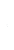 – odgovara na pitanja o poslušanome tekstu – izražava mišljenje o poslušanome tekstu – razumije ulogu i korisnost slušanjauku D.2.2. Ostvaruje dobru komunikaciju s drugima, uspješno surađuje u različitim situacijama i spreman je zatražiti i ponuditi pomoć.osr B.2.2. Razvija komunikacijske kompetencije.4./5.(81./82.)RADIJSKA EMISIJA– medijsko stvaralaštvoKULTURA I MEDIJIuku D.2.2. Ostvaruje dobru komunikaciju s drugima, uspješno surađuje u različitim situacijama i spreman je zatražiti i ponuditi pomoć.osr B.2.2. Razvija komunikacijske kompetencije.4./5.(81./82.)RADIJSKA EMISIJA– medijsko stvaralaštvoKULTURA I MEDIJIuku D.2.2. Ostvaruje dobru komunikaciju s drugima, uspješno surađuje u različitim situacijama i spreman je zatražiti i ponuditi pomoć.osr B.2.2. Razvija komunikacijske kompetencije.6.(83.)U BAKINU ZAGRLJAJU, Stjepan Lice KNJIŽEVNOST I STVARALAŠTVOOŠ HJ B.3.1. Učenik povezuje sadržaj i temu književnoga teksta s vlastitim iskustvom.– povezuje temu književnoga teksta s vlastitim iskustvom – navodi sličnosti i razlike između sadržaja i teme književnoga teksta i vlastitoga životnog iskustva – uspoređuje misli i osjećaje nakon čitanja teksta sa zapažanjima ostalih učenika – prepoznaje etičke vrijednosti tekstazdr B.2.1.A Razlikuje vrste komunikacije.osr A.2.2. Upravlja emocijama i ponašanjem.2. dio U/str. 14., 15.RB. Str. 60.DDS7.(84.)Jezično izražavanje i stvaranje: Moja baka (opis bake) – pisana vježbaHRVATSKI JEZIK I KOMUNIKACIJAOŠ HJ A.3.1. Učenik razgovara i govori tekstove jednostavne struktura.– pripovijeda događaje nižući kronološki– razlikuje svakodnevne komunikacijske situacije – govori kraći tekst prema jednostavnoj strukturi: uvod, središnji dio, završetakosr C.2.4. Razvija kulturni i nacionalni identitet zajedništvom i pripadnošću skupini.zdr B.2.1.A Razlikuje vrste komunikacije.odr A.2.2. mUočava da u prirodi postoji međudjelovanje i međuovisnost.Samoprocjena (u prilogu pripreme)7.(84.)Jezično izražavanje i stvaranje: Moja baka (opis bake) – pisana vježbaHRVATSKI JEZIK I KOMUNIKACIJAOŠ HJ A.3.4. Učenik piše vođenim pisanjem jednostavne tekstove u skladu s temom.– piše jednostavne tekstove prema zadanoj ili slobodno odabranoj temi – piše prema predlošcima za uvježbavanje pisanja (neposrednim promatranjem, zamišljanjem, predočavanjem, sjećanjem) osr C.2.4. Razvija kulturni i nacionalni identitet zajedništvom i pripadnošću skupini.zdr B.2.1.A Razlikuje vrste komunikacije.odr A.2.2. mUočava da u prirodi postoji međudjelovanje i međuovisnost.Samoprocjena (u prilogu pripreme)8. (85.)IMENA VODA I GORA – veliko početno slovoHRVATSKI JEZIK I KOMUNIKACIJAOŠ HJ A.3.4. Učenik piše vođenim pisanjem jednostavne tekstove u skladu s temom.– piše veliko početno slovo: imena ulica, trgova, naseljenih mjesta, voda i gora, ustanova u užem okružju; imena knjiga i novina – primjenjuje pravilo pisanja čestih višerječnih imena – piše dvotočku i zarez u nabrajanjuosr B.2.4. Suradnički uči i radi u timu.uku B.2.3. Uz podršku učitelja, ali i samostalno, prema potrebi učenik mijenja plan ili pristup učenju.pod A.2.1. Primjenjuje inovativna i kreativna rješenja.2. dio U/str. 18., 19.RB. Str. 62., 63.DDS8. (85.)IMENA VODA I GORA – veliko početno slovoHRVATSKI JEZIK I KOMUNIKACIJAOŠ HJ A.3.3. Učenik čita tekst i pronalazi važne podatke u tekstu.–  odgovara na pitanja o pročitanome tekstu– pronalazi važne podatke u tekstuosr B.2.4. Suradnički uči i radi u timu.uku B.2.3. Uz podršku učitelja, ali i samostalno, prema potrebi učenik mijenja plan ili pristup učenju.pod A.2.1. Primjenjuje inovativna i kreativna rješenja.2. dio U/str. 18., 19.RB. Str. 62., 63.DDS9.(86.)KUPA SE KUPA, Željko Mavretić KNJIŽEVNOST I STVARALAŠTVOOŠ HJ B.3.2. Učenik čita književni tekst i uočava pojedinosti književnoga jezika.– prepoznaje i izdvaja temu književnoga teksta– uočava ponavljanja u stihu, strofi ili pjesmi – uočava pjesničke slike – uočava emocionalnost i slikovitost teksta – uočava posebnost poetskog izraza: slikovitost, zvučnost i ritmičnostodr B.2.1. Objašnjava da djelovanje ima posljedice i rezultate.osr C2.2.Prihvaća i obrazlaže važnost društvenih normi i pravila.2. dio U/str. 16., 17.RB str. 61.DDS9.(86.)KUPA SE KUPA, Željko Mavretić KNJIŽEVNOST I STVARALAŠTVOOŠ HJ A.3.3. Učenik čita tekst i pronalazi važne podatke u tekstu.– odgovara na pitanja o pročitanome tekstu– uočava grafičku strukturu teksta: naslov, tijelo teksta, ilustracije i/ili foto grafije, rubrike – pronalazi važne podatke u tekstuodr B.2.1. Objašnjava da djelovanje ima posljedice i rezultate.osr C2.2.Prihvaća i obrazlaže važnost društvenih normi i pravila.2. dio U/str. 16., 17.RB str. 61.DDS10. (87.)SNJEGOMRAZIĆ I SNJEGOLEDIĆ, Mladen KopjarKNJIŽEVNOST I STVARALAŠTVOOŠ HJ A.3.4. Učenik piše vođenim pisanjem jednostavne tekstove u skladu s temom.– piše jednostavne tekstove prema zadanoj ili slobodno odabranoj temi – piše prema predlošcima za uvježbavanje pisanja (neposrednim promatranjem, zamišljanjem, predočavanjem) zdr B.2.2.C Uspoređuje I podržava različitostiosr.B.2.3. Razvija strategije rješavanja sukoba2. dio U/str. 26.,27.RB str. 68.DDS10. (87.)SNJEGOMRAZIĆ I SNJEGOLEDIĆ, Mladen KopjarKNJIŽEVNOST I STVARALAŠTVOOŠ HJ B.3.2. Učenik čita književni tekst i uočava pojedinosti književnoga jezika.– prepoznaje i izdvaja temu književnoga teksta – prepoznaje redoslijed događaja – povezuje likove s mjestom i vremenom radnje – opisuje likove prema izgledu, ponašanju i govoruzdr B.2.2.C Uspoređuje I podržava različitostiosr.B.2.3. Razvija strategije rješavanja sukoba2. dio U/str. 26.,27.RB str. 68.DDS11.(88.)Ponavljanje i vježbanje jezičnih sadržaja– veliko početno slovo, imenice, glagoliHRVATSKI JEZIK I KOMUNIKACIJAOŠ HJ A.3.4. Učenik piše vođenim pisanjem jednostavne tekstove u skladu s temom.– piše veliko početno slovo: imena ulica, trgova, naseljenih mjesta, voda i gora, ustanova u užem okružju; imena knjiga i novina – primjenjuje pravilo pisanja čestih višerječnih imena – piše dvotočku i zarez u nabrajanjuosr B.2.4. Suradnički uči i radi u timu.uku B.2.3. Uz podršku učitelja, ali i samostalno, prema potrebi učenik mijenja plan ili pristup učenju.pod A.2.1. Primjenjuje inovativna i kreativna rješenja.Nastavni listić (u prilogu pripreme)11.(88.)Ponavljanje i vježbanje jezičnih sadržaja– veliko početno slovo, imenice, glagoliHRVATSKI JEZIK I KOMUNIKACIJAOŠ HJ A.3.5. Učenik oblikuje tekst služeći se imenicama, glagolima i pridjevima, uvažavajući gramatička i pravopisna pravila.– prepoznaje imenice imenice- uočava glagolsku radnju, stanje ili zbivanje na oglednim primjerima – prepoznaje ogledne i česte umanjenice i uvećaniceosr B.2.4. Suradnički uči i radi u timu.uku B.2.3. Uz podršku učitelja, ali i samostalno, prema potrebi učenik mijenja plan ili pristup učenju.pod A.2.1. Primjenjuje inovativna i kreativna rješenja.Nastavni listić (u prilogu pripreme)12.(89.)Čitanje s razumijevanjemvrednovanjeKNJIŽEVNOST I STVARALAŠTVOOŠ HJ B.3.1. Učenik povezuje sadržaj i temu književnoga teksta s vlastitim iskustvom.– povezuje temu književnoga teksta s vlastitim iskustvomuku A.2.2. Učenik primjenjuje strategije učenja i rješava probleme u svim područjima učenja uz praćenje i podršku učitelja.13., 14.,(90., 91.)MEDIJSKA KULTURA: Vlak u snijegu; zamišljeni razgovor s Matom Lovrakom o knjizi Vlak u snijeguKULTURA I MEDIJIOŠ HJ B.3.2. Učenik čita književni tekst i uočava pojedinosti književnoga jezika.– prepoznaje i izdvaja temu književnoga teksta– povezuje likove s mjestom i vremenom radnje– povezuje likove s mjestom i vremenom radnje– opisuje likove prema izgledu, ponašanju i govoru uočava emocionalnost i slikovitost tekstaosr C.2.1. Razlikuje sigurne od nesigurnih situacija u zajednici i opisuje kako postupiti u rizičnim situacijama.zdr B.2.1.B Prepoznaje i procjenjuje vršnjačke odnose.zdr C.2.2.B Usvaja pravila pružanja prve pomoći i pomaganja učenicima sa zdravstvenim teškoćama.T tablica(u prilogu pripreme)Nastavni materijali u Podršci na e-sferi, mapa KULTURA I MEDIJI13., 14.,(90., 91.)MEDIJSKA KULTURA: Vlak u snijegu; zamišljeni razgovor s Matom Lovrakom o knjizi Vlak u snijeguKULTURA I MEDIJIOŠ HJ A.3.2.Učenik sluša tekst i prepričava sadržaj poslušanoga teksta.– sluša tekst prema zadanim smjernicama: unaprijed zadana pitanja i upute – odgovara na pitanja o poslušanome tekstu – postavlja pitanja o poslušanome tekstuosr C.2.1. Razlikuje sigurne od nesigurnih situacija u zajednici i opisuje kako postupiti u rizičnim situacijama.zdr B.2.1.B Prepoznaje i procjenjuje vršnjačke odnose.zdr C.2.2.B Usvaja pravila pružanja prve pomoći i pomaganja učenicima sa zdravstvenim teškoćama.T tablica(u prilogu pripreme)Nastavni materijali u Podršci na e-sferi, mapa KULTURA I MEDIJI15.(92.)Dorotea Jaugust: Sjećanjainterpretacija tekstaKNJIŽEVNOST ISTVARALAŠTVO16.(93.)Lektira: Bijeli jelenKNJIŽEVNOST ISTVARALAŠTVOOŠ HJ B.3.4. Učenik se stvaralački izražava prema vlastitome interesu potaknut različitim iskustvima i doživljajima književnoga teksta.– koristi se jezičnim vještinama, aktivnim rječnikom i temeljnim znanjima radi oblikovanja uradaka u kojima dolazi do izražaja kreativnost, originalnost i stvaralačko mišljenje – istražuje, eksperimentira i slobodno radi na temi koja mu je bliska16.(93.)Lektira: Bijeli jelenKNJIŽEVNOST ISTVARALAŠTVOOŠ HJ C.3.1. Učenik pronalazi podatke koristeći se različitim izvorima primjerenima dobi učenika.– pronalazi i kombinira podatke iz različitih izvora primjerenih dobi – izdvaja važne podatke iz teksta i razvrstava ih prema uputi, te prenosi tekst u druge oblike ili medije17.(94.)Lektira: Bijeli jelenVrednovanje lektireKNJIŽEVNOST I STVARALAŠTVOOŠ HJ B.3.2. Učenik čita književni tekst i uočava pojedinosti književnoga jezika.– prepoznaje i izdvaja temu književnoga teksta – prepoznaje redoslijed događaja – povezuje likove s mjestom i vremenom radnje – opisuje likove prema izgledu, ponašanju i govoru osr B.2.1. Opisuje i uvažava potrebe i osjećaje drugih.goo B.2.1. Promiče pravila demokratske zajednice.zdr B.2.1.B Prepoznaje i procjenjuje vršnjačke odnose17.(94.)Lektira: Bijeli jelenVrednovanje lektireKNJIŽEVNOST I STVARALAŠTVOOŠ HJ B.3.4. Učenik se stvaralački izražava prema vlastitome interesu potaknut različitim iskustvima i doživljajima književnoga teksta.– koristi se jezičnim vještinama, aktivnim rječnikom i temeljnim znanjima radi oblikovanja uradaka u kojima dolazi do izražaja kreativnost, originalnost i stvaralačko mišljenje – istražuje, eksperimentira i slobodno radi na temi koja mu je bliskaosr B.2.1. Opisuje i uvažava potrebe i osjećaje drugih.goo B.2.1. Promiče pravila demokratske zajednice.zdr B.2.1.B Prepoznaje i procjenjuje vršnjačke odnose18.(95.)Vježbanje i ponavljanje jezičnih sadržaja (veliko početno slovo)HRVATSKI JEZIK I KOMUNIKACIJAOŠ HJ A.3.4. Učenik piše vođenim pisanjem jednostavne tekstove u skladu s temom.– piše veliko početno slovo: imena ulica, trgova, naseljenih mjesta, voda i gora, ustanova u užem okružju; imena knjiga i novina – primjenjuje pravilo pisanja čestih višerječnih imena – piše dvotočku i zarez u nabrajanjuosr A.2.4. Razvija radne navike.uku B.2.1. Uz podršku učitelja učenik određuje ciljeve učenja, odabire pristup učenju te planira učenje.Nastavni listić (u prilogu pripreme)SIJEČANJ 14 SATISADRŽAJ ZA OSTVARIVANJE ODGOJNO-OBRAZOVNIH ISHODADOMENAODGOJNO-OBRAZOVNI ISHODIRAZRADA ODGOJNO-OBRAZOVNIH ISHODAODGOJNO-OBRAZOVNA OČEKIVANJA MEĐUPREDMETNIH TEMAUDŽBENIČKI KOMPLET63.Pisano oduzimanjetroznamenkastih brojeva A.BROJEVIMAT OŠA.3.2.Zbraja i oduzima u skupu prirodnih brojeva do 1000.Određuje mjesnu vrijednost znamenaka u troznamenkastome broju.uku B.2.1.1. PlaniranjeUz podršku učitelja učenik određuje ciljeve učenja, odabire pristup učenju te planira učenje.uku B.2.4.Samovrednovanje/samoprocjenaNa poticaj učitelja, ali i samostalno, učenik samovrednuje proces učenja i svoje rezultate te procjenjuje ostvareni napredak.uku C.2.1.1. Vrijednost učenjaUčenik može objasniti vrijednost učenja za svoj život.uku D.2.1.1. Fizičko okružje učenjaUčenik stvara prikladno fizičko okružje za učenje s ciljemUdžbenik, str. 64. 65.Zbirka zadataka, str. 62.63.Pisano oduzimanjetroznamenkastih brojeva A.BROJEVIMAT OŠA.3.2.Zbraja i oduzima u skupu prirodnih brojeva do 1000.Pisano oduzima primjenjujući odgovarajući matematički zapis.uku B.2.1.1. PlaniranjeUz podršku učitelja učenik određuje ciljeve učenja, odabire pristup učenju te planira učenje.uku B.2.4.Samovrednovanje/samoprocjenaNa poticaj učitelja, ali i samostalno, učenik samovrednuje proces učenja i svoje rezultate te procjenjuje ostvareni napredak.uku C.2.1.1. Vrijednost učenjaUčenik može objasniti vrijednost učenja za svoj život.uku D.2.1.1. Fizičko okružje učenjaUčenik stvara prikladno fizičko okružje za učenje s ciljemUdžbenik, str. 64. 65.Zbirka zadataka, str. 62.63.Pisano oduzimanjetroznamenkastih brojeva A.BROJEVIMAT OŠA.3.2.Zbraja i oduzima u skupu prirodnih brojeva do 1000.Primjenjuje vezu zbrajanja i oduzimanja. uku B.2.1.1. PlaniranjeUz podršku učitelja učenik određuje ciljeve učenja, odabire pristup učenju te planira učenje.uku B.2.4.Samovrednovanje/samoprocjenaNa poticaj učitelja, ali i samostalno, učenik samovrednuje proces učenja i svoje rezultate te procjenjuje ostvareni napredak.uku C.2.1.1. Vrijednost učenjaUčenik može objasniti vrijednost učenja za svoj život.uku D.2.1.1. Fizičko okružje učenjaUčenik stvara prikladno fizičko okružje za učenje s ciljemUdžbenik, str. 64. 65.Zbirka zadataka, str. 62.63.Pisano oduzimanjetroznamenkastih brojeva A.BROJEVIMAT OŠA.3.2.Zbraja i oduzima u skupu prirodnih brojeva do 1000.Procjenjuje rezultat zbrajanja i oduzimanja.uku B.2.1.1. PlaniranjeUz podršku učitelja učenik određuje ciljeve učenja, odabire pristup učenju te planira učenje.uku B.2.4.Samovrednovanje/samoprocjenaNa poticaj učitelja, ali i samostalno, učenik samovrednuje proces učenja i svoje rezultate te procjenjuje ostvareni napredak.uku C.2.1.1. Vrijednost učenjaUčenik može objasniti vrijednost učenja za svoj život.uku D.2.1.1. Fizičko okružje učenjaUčenik stvara prikladno fizičko okružje za učenje s ciljemUdžbenik, str. 64. 65.Zbirka zadataka, str. 62.63.Pisano oduzimanjetroznamenkastih brojeva A.BROJEVIMAT OŠA.3.5.Izvodi više računskih operacija.Određuje vrijednosti izraza sa zagradama.uku B.2.1.1. PlaniranjeUz podršku učitelja učenik određuje ciljeve učenja, odabire pristup učenju te planira učenje.uku B.2.4.Samovrednovanje/samoprocjenaNa poticaj učitelja, ali i samostalno, učenik samovrednuje proces učenja i svoje rezultate te procjenjuje ostvareni napredak.uku C.2.1.1. Vrijednost učenjaUčenik može objasniti vrijednost učenja za svoj život.uku D.2.1.1. Fizičko okružje učenjaUčenik stvara prikladno fizičko okružje za učenje s ciljemUdžbenik, str. 64. 65.Zbirka zadataka, str. 62.63.Pisano oduzimanjetroznamenkastih brojeva A.BROJEVIMAT OŠA.3.5.Izvodi više računskih operacija.Određuje vrijednosti izraza s više računskih operacija.uku B.2.1.1. PlaniranjeUz podršku učitelja učenik određuje ciljeve učenja, odabire pristup učenju te planira učenje.uku B.2.4.Samovrednovanje/samoprocjenaNa poticaj učitelja, ali i samostalno, učenik samovrednuje proces učenja i svoje rezultate te procjenjuje ostvareni napredak.uku C.2.1.1. Vrijednost učenjaUčenik može objasniti vrijednost učenja za svoj život.uku D.2.1.1. Fizičko okružje učenjaUčenik stvara prikladno fizičko okružje za učenje s ciljemUdžbenik, str. 64. 65.Zbirka zadataka, str. 62.63.Pisano oduzimanjetroznamenkastih brojeva A.BROJEVIMAT OŠA.3.5.Izvodi više računskih operacija.Rješava različite vrste zadataka.uku B.2.1.1. PlaniranjeUz podršku učitelja učenik određuje ciljeve učenja, odabire pristup učenju te planira učenje.uku B.2.4.Samovrednovanje/samoprocjenaNa poticaj učitelja, ali i samostalno, učenik samovrednuje proces učenja i svoje rezultate te procjenjuje ostvareni napredak.uku C.2.1.1. Vrijednost učenjaUčenik može objasniti vrijednost učenja za svoj život.uku D.2.1.1. Fizičko okružje učenjaUčenik stvara prikladno fizičko okružje za učenje s ciljemUdžbenik, str. 64. 65.Zbirka zadataka, str. 62.64.Pisano zbrajanje i oduzimanje troznamenkastih brojeva - uvježbavanje i ponavljanjeA.BROJEVIMAT OŠA.3.2.Zbraja i oduzima u skupu prirodnih brojeva do 1000.Određuje mjesnu vrijednost znamenaka u troznamenkastome broju.uku B.2.1.1. PlaniranjeUz podršku učitelja učenik određuje ciljeve učenja, odabire pristup učenju te planira učenje.uku B.2.4.Samovrednovanje/samoprocjenaNa poticaj učitelja, ali i samostalno, učenik samovrednuje proces učenja i svoje rezultate te procjenjuje ostvareni napredak.uku C.2.1.1. Vrijednost učenjaUčenik može objasniti vrijednost učenja za svoj život.uku D.2.1.1. Fizičko okružje učenjaUčenik stvara prikladno fizičko okružje za učenje s ciljemRadna bilježnica, str. 66., 67.Zbirka zadataka, str. 63. 64.Pisano zbrajanje i oduzimanje troznamenkastih brojeva - uvježbavanje i ponavljanjeA.BROJEVIMAT OŠA.3.2.Zbraja i oduzima u skupu prirodnih brojeva do 1000.Pisano zbraja i  oduzima primjenjujući odgovarajući matematički zapis.uku B.2.1.1. PlaniranjeUz podršku učitelja učenik određuje ciljeve učenja, odabire pristup učenju te planira učenje.uku B.2.4.Samovrednovanje/samoprocjenaNa poticaj učitelja, ali i samostalno, učenik samovrednuje proces učenja i svoje rezultate te procjenjuje ostvareni napredak.uku C.2.1.1. Vrijednost učenjaUčenik može objasniti vrijednost učenja za svoj život.uku D.2.1.1. Fizičko okružje učenjaUčenik stvara prikladno fizičko okružje za učenje s ciljemRadna bilježnica, str. 66., 67.Zbirka zadataka, str. 63. 64.Pisano zbrajanje i oduzimanje troznamenkastih brojeva - uvježbavanje i ponavljanjeA.BROJEVIMAT OŠA.3.2.Zbraja i oduzima u skupu prirodnih brojeva do 1000.Primjenjuje vezu zbrajanja i oduzimanja. uku B.2.1.1. PlaniranjeUz podršku učitelja učenik određuje ciljeve učenja, odabire pristup učenju te planira učenje.uku B.2.4.Samovrednovanje/samoprocjenaNa poticaj učitelja, ali i samostalno, učenik samovrednuje proces učenja i svoje rezultate te procjenjuje ostvareni napredak.uku C.2.1.1. Vrijednost učenjaUčenik može objasniti vrijednost učenja za svoj život.uku D.2.1.1. Fizičko okružje učenjaUčenik stvara prikladno fizičko okružje za učenje s ciljemRadna bilježnica, str. 66., 67.Zbirka zadataka, str. 63. 64.Pisano zbrajanje i oduzimanje troznamenkastih brojeva - uvježbavanje i ponavljanjeA.BROJEVIMAT OŠA.3.2.Zbraja i oduzima u skupu prirodnih brojeva do 1000.Procjenjuje rezultat zbrajanja i oduzimanja.uku B.2.1.1. PlaniranjeUz podršku učitelja učenik određuje ciljeve učenja, odabire pristup učenju te planira učenje.uku B.2.4.Samovrednovanje/samoprocjenaNa poticaj učitelja, ali i samostalno, učenik samovrednuje proces učenja i svoje rezultate te procjenjuje ostvareni napredak.uku C.2.1.1. Vrijednost učenjaUčenik može objasniti vrijednost učenja za svoj život.uku D.2.1.1. Fizičko okružje učenjaUčenik stvara prikladno fizičko okružje za učenje s ciljemRadna bilježnica, str. 66., 67.Zbirka zadataka, str. 63. 64.Pisano zbrajanje i oduzimanje troznamenkastih brojeva - uvježbavanje i ponavljanjeA.BROJEVIMAT OŠA.3.5.Izvodi više računskih operacija.Određuje vrijednosti izraza sa zagradama.uku B.2.1.1. PlaniranjeUz podršku učitelja učenik određuje ciljeve učenja, odabire pristup učenju te planira učenje.uku B.2.4.Samovrednovanje/samoprocjenaNa poticaj učitelja, ali i samostalno, učenik samovrednuje proces učenja i svoje rezultate te procjenjuje ostvareni napredak.uku C.2.1.1. Vrijednost učenjaUčenik može objasniti vrijednost učenja za svoj život.uku D.2.1.1. Fizičko okružje učenjaUčenik stvara prikladno fizičko okružje za učenje s ciljemRadna bilježnica, str. 66., 67.Zbirka zadataka, str. 63. 64.Pisano zbrajanje i oduzimanje troznamenkastih brojeva - uvježbavanje i ponavljanjeA.BROJEVIMAT OŠA.3.5.Izvodi više računskih operacija.Određuje vrijednosti izraza s više računskih operacija.uku B.2.1.1. PlaniranjeUz podršku učitelja učenik određuje ciljeve učenja, odabire pristup učenju te planira učenje.uku B.2.4.Samovrednovanje/samoprocjenaNa poticaj učitelja, ali i samostalno, učenik samovrednuje proces učenja i svoje rezultate te procjenjuje ostvareni napredak.uku C.2.1.1. Vrijednost učenjaUčenik može objasniti vrijednost učenja za svoj život.uku D.2.1.1. Fizičko okružje učenjaUčenik stvara prikladno fizičko okružje za učenje s ciljemRadna bilježnica, str. 66., 67.Zbirka zadataka, str. 63. 64.Pisano zbrajanje i oduzimanje troznamenkastih brojeva - uvježbavanje i ponavljanjeA.BROJEVIMAT OŠA.3.5.Izvodi više računskih operacija.Rješava različite vrste zadataka.uku B.2.1.1. PlaniranjeUz podršku učitelja učenik određuje ciljeve učenja, odabire pristup učenju te planira učenje.uku B.2.4.Samovrednovanje/samoprocjenaNa poticaj učitelja, ali i samostalno, učenik samovrednuje proces učenja i svoje rezultate te procjenjuje ostvareni napredak.uku C.2.1.1. Vrijednost učenjaUčenik može objasniti vrijednost učenja za svoj život.uku D.2.1.1. Fizičko okružje učenjaUčenik stvara prikladno fizičko okružje za učenje s ciljemRadna bilježnica, str. 66., 67.Zbirka zadataka, str. 63. 65.Pisano zbrajanje i oduzimanje brojeva do 1000 (1) - uvježbavanje i ponavljanjeA.BROJEVIMAT OŠA.3.2.Zbraja i oduzima u skupu prirodnih brojeva do 1000.Određuje mjesnu vrijednost znamenaka u troznamenkastome broju.uku B.2.1.1. PlaniranjeUz podršku učitelja učenik određuje ciljeve učenja, odabire pristup učenju te planira učenje.uku B.2.4.Samovrednovanje/samoprocjenaNa poticaj učitelja, ali i samostalno, učenik samovrednuje proces učenja i svoje rezultate te procjenjuje ostvareni napredak.uku C.2.1.1. Vrijednost učenjaUčenik može objasniti vrijednost učenja za svoj život.Radna bilježnica, str. 68., 69.Zbirka zadataka, str. 64. Nastavni listići, 1765.Pisano zbrajanje i oduzimanje brojeva do 1000 (1) - uvježbavanje i ponavljanjeA.BROJEVIMAT OŠA.3.2.Zbraja i oduzima u skupu prirodnih brojeva do 1000.Pisano zbraja i  oduzima primjenjujući odgovarajući matematički zapis.uku B.2.1.1. PlaniranjeUz podršku učitelja učenik određuje ciljeve učenja, odabire pristup učenju te planira učenje.uku B.2.4.Samovrednovanje/samoprocjenaNa poticaj učitelja, ali i samostalno, učenik samovrednuje proces učenja i svoje rezultate te procjenjuje ostvareni napredak.uku C.2.1.1. Vrijednost učenjaUčenik može objasniti vrijednost učenja za svoj život.Radna bilježnica, str. 68., 69.Zbirka zadataka, str. 64. Nastavni listići, 1765.Pisano zbrajanje i oduzimanje brojeva do 1000 (1) - uvježbavanje i ponavljanjeA.BROJEVIMAT OŠA.3.2.Zbraja i oduzima u skupu prirodnih brojeva do 1000.Primjenjuje vezu zbrajanja i oduzimanja. uku B.2.1.1. PlaniranjeUz podršku učitelja učenik određuje ciljeve učenja, odabire pristup učenju te planira učenje.uku B.2.4.Samovrednovanje/samoprocjenaNa poticaj učitelja, ali i samostalno, učenik samovrednuje proces učenja i svoje rezultate te procjenjuje ostvareni napredak.uku C.2.1.1. Vrijednost učenjaUčenik može objasniti vrijednost učenja za svoj život.Radna bilježnica, str. 68., 69.Zbirka zadataka, str. 64. Nastavni listići, 1765.Pisano zbrajanje i oduzimanje brojeva do 1000 (1) - uvježbavanje i ponavljanjeA.BROJEVIMAT OŠA.3.2.Zbraja i oduzima u skupu prirodnih brojeva do 1000.Procjenjuje rezultat zbrajanja i oduzimanja.uku B.2.1.1. PlaniranjeUz podršku učitelja učenik određuje ciljeve učenja, odabire pristup učenju te planira učenje.uku B.2.4.Samovrednovanje/samoprocjenaNa poticaj učitelja, ali i samostalno, učenik samovrednuje proces učenja i svoje rezultate te procjenjuje ostvareni napredak.uku C.2.1.1. Vrijednost učenjaUčenik može objasniti vrijednost učenja za svoj život.Radna bilježnica, str. 68., 69.Zbirka zadataka, str. 64. Nastavni listići, 1765.Pisano zbrajanje i oduzimanje brojeva do 1000 (1) - uvježbavanje i ponavljanjeA.BROJEVIMAT OŠA.3.5.Izvodi više računskih operacija.Određuje vrijednosti izraza sa zagradama.uku B.2.1.1. PlaniranjeUz podršku učitelja učenik određuje ciljeve učenja, odabire pristup učenju te planira učenje.uku B.2.4.Samovrednovanje/samoprocjenaNa poticaj učitelja, ali i samostalno, učenik samovrednuje proces učenja i svoje rezultate te procjenjuje ostvareni napredak.uku C.2.1.1. Vrijednost učenjaUčenik može objasniti vrijednost učenja za svoj život.Radna bilježnica, str. 68., 69.Zbirka zadataka, str. 64. Nastavni listići, 1765.Pisano zbrajanje i oduzimanje brojeva do 1000 (1) - uvježbavanje i ponavljanjeA.BROJEVIMAT OŠA.3.5.Izvodi više računskih operacija.Određuje vrijednosti izraza s više računskih operacija.uku B.2.1.1. PlaniranjeUz podršku učitelja učenik određuje ciljeve učenja, odabire pristup učenju te planira učenje.uku B.2.4.Samovrednovanje/samoprocjenaNa poticaj učitelja, ali i samostalno, učenik samovrednuje proces učenja i svoje rezultate te procjenjuje ostvareni napredak.uku C.2.1.1. Vrijednost učenjaUčenik može objasniti vrijednost učenja za svoj život.Radna bilježnica, str. 68., 69.Zbirka zadataka, str. 64. Nastavni listići, 1765.Pisano zbrajanje i oduzimanje brojeva do 1000 (1) - uvježbavanje i ponavljanjeA.BROJEVIMAT OŠA.3.5.Izvodi više računskih operacija.Rješava različite vrste zadataka.uku B.2.1.1. PlaniranjeUz podršku učitelja učenik određuje ciljeve učenja, odabire pristup učenju te planira učenje.uku B.2.4.Samovrednovanje/samoprocjenaNa poticaj učitelja, ali i samostalno, učenik samovrednuje proces učenja i svoje rezultate te procjenjuje ostvareni napredak.uku C.2.1.1. Vrijednost učenjaUčenik može objasniti vrijednost učenja za svoj život.Radna bilježnica, str. 68., 69.Zbirka zadataka, str. 64. Nastavni listići, 1766.4. SKUPINA ZADATAKA ZA VREDNOVANJEA.BROJEVIMAT OŠA.3.2.Zbraja i oduzima u skupu prirodnih brojeva do 1000.Određuje mjesnu vrijednost znamenaka u troznamenkastome broju.uku C.2.2.2. Slika o sebi kao učenikuUčenik iskazuje pozitivna i visoka očekivanja i vjeruje u svoj uspjeh u učenju.uku D.2.1.1. Fizičko okružje učenjaUčenik stvara prikladno fizičko okružje za učenje s ciljem poboljšanja koncentracije i motivacije.4. zadatci za vrednovanjeVremenik pisanih provjera66.4. SKUPINA ZADATAKA ZA VREDNOVANJEA.BROJEVIMAT OŠA.3.2.Zbraja i oduzima u skupu prirodnih brojeva do 1000.Pisano zbraja i  oduzima primjenjujući odgovarajući matematički zapis.uku C.2.2.2. Slika o sebi kao učenikuUčenik iskazuje pozitivna i visoka očekivanja i vjeruje u svoj uspjeh u učenju.uku D.2.1.1. Fizičko okružje učenjaUčenik stvara prikladno fizičko okružje za učenje s ciljem poboljšanja koncentracije i motivacije.4. zadatci za vrednovanjeVremenik pisanih provjera66.4. SKUPINA ZADATAKA ZA VREDNOVANJEA.BROJEVIMAT OŠA.3.2.Zbraja i oduzima u skupu prirodnih brojeva do 1000.Primjenjuje vezu zbrajanja i oduzimanja. uku C.2.2.2. Slika o sebi kao učenikuUčenik iskazuje pozitivna i visoka očekivanja i vjeruje u svoj uspjeh u učenju.uku D.2.1.1. Fizičko okružje učenjaUčenik stvara prikladno fizičko okružje za učenje s ciljem poboljšanja koncentracije i motivacije.4. zadatci za vrednovanjeVremenik pisanih provjera66.4. SKUPINA ZADATAKA ZA VREDNOVANJEA.BROJEVIMAT OŠA.3.2.Zbraja i oduzima u skupu prirodnih brojeva do 1000.Procjenjuje rezultat zbrajanja i oduzimanja.uku C.2.2.2. Slika o sebi kao učenikuUčenik iskazuje pozitivna i visoka očekivanja i vjeruje u svoj uspjeh u učenju.uku D.2.1.1. Fizičko okružje učenjaUčenik stvara prikladno fizičko okružje za učenje s ciljem poboljšanja koncentracije i motivacije.4. zadatci za vrednovanjeVremenik pisanih provjera66.4. SKUPINA ZADATAKA ZA VREDNOVANJEA.BROJEVIMAT OŠA.3.5.Izvodi više računskih operacija.Određuje vrijednosti izraza sa zagradama.uku C.2.2.2. Slika o sebi kao učenikuUčenik iskazuje pozitivna i visoka očekivanja i vjeruje u svoj uspjeh u učenju.uku D.2.1.1. Fizičko okružje učenjaUčenik stvara prikladno fizičko okružje za učenje s ciljem poboljšanja koncentracije i motivacije.4. zadatci za vrednovanjeVremenik pisanih provjera66.4. SKUPINA ZADATAKA ZA VREDNOVANJEA.BROJEVIMAT OŠA.3.5.Izvodi više računskih operacija.Određuje vrijednosti izraza s više računskih operacija.uku C.2.2.2. Slika o sebi kao učenikuUčenik iskazuje pozitivna i visoka očekivanja i vjeruje u svoj uspjeh u učenju.uku D.2.1.1. Fizičko okružje učenjaUčenik stvara prikladno fizičko okružje za učenje s ciljem poboljšanja koncentracije i motivacije.4. zadatci za vrednovanjeVremenik pisanih provjera66.4. SKUPINA ZADATAKA ZA VREDNOVANJEA.BROJEVIMAT OŠA.3.5.Izvodi više računskih operacija.Rješava različite vrste zadataka.uku C.2.2.2. Slika o sebi kao učenikuUčenik iskazuje pozitivna i visoka očekivanja i vjeruje u svoj uspjeh u učenju.uku D.2.1.1. Fizičko okružje učenjaUčenik stvara prikladno fizičko okružje za učenje s ciljem poboljšanja koncentracije i motivacije.4. zadatci za vrednovanjeVremenik pisanih provjera67.4. SKUPINA ZADATAKA ZA VREDNOVANJE Pisano zbrajanje i oduzimanje brojeva do 1000 - analizaA.BROJEVIMAT OŠA.3.2.Zbraja i oduzima u skupu prirodnih brojeva do 1000.Određuje mjesnu vrijednost znamenaka u troznamenkastome broju.uku B.2.4.4. Samovrednovanje/samoprocjenaNa poticaj učitelja, ali i samostalno, učenik samovrednuje proces učenja i svoje rezultate te procjenjuje ostvareni napredak. uku C.2.1.1. Vrijednost učenjaUčenik može objasniti vrijednost učenja za svoj život.4. zadatci za vrednovanjeRadna bilježnica, str. 72. 67.4. SKUPINA ZADATAKA ZA VREDNOVANJE Pisano zbrajanje i oduzimanje brojeva do 1000 - analizaA.BROJEVIMAT OŠA.3.2.Zbraja i oduzima u skupu prirodnih brojeva do 1000.Pisano zbraja i  oduzima primjenjujući odgovarajući matematički zapis.uku B.2.4.4. Samovrednovanje/samoprocjenaNa poticaj učitelja, ali i samostalno, učenik samovrednuje proces učenja i svoje rezultate te procjenjuje ostvareni napredak. uku C.2.1.1. Vrijednost učenjaUčenik može objasniti vrijednost učenja za svoj život.4. zadatci za vrednovanjeRadna bilježnica, str. 72. 67.4. SKUPINA ZADATAKA ZA VREDNOVANJE Pisano zbrajanje i oduzimanje brojeva do 1000 - analizaA.BROJEVIMAT OŠA.3.2.Zbraja i oduzima u skupu prirodnih brojeva do 1000.Primjenjuje vezu zbrajanja i oduzimanja. uku B.2.4.4. Samovrednovanje/samoprocjenaNa poticaj učitelja, ali i samostalno, učenik samovrednuje proces učenja i svoje rezultate te procjenjuje ostvareni napredak. uku C.2.1.1. Vrijednost učenjaUčenik može objasniti vrijednost učenja za svoj život.4. zadatci za vrednovanjeRadna bilježnica, str. 72. 67.4. SKUPINA ZADATAKA ZA VREDNOVANJE Pisano zbrajanje i oduzimanje brojeva do 1000 - analizaA.BROJEVIMAT OŠA.3.2.Zbraja i oduzima u skupu prirodnih brojeva do 1000.Procjenjuje rezultat zbrajanja i oduzimanja.uku B.2.4.4. Samovrednovanje/samoprocjenaNa poticaj učitelja, ali i samostalno, učenik samovrednuje proces učenja i svoje rezultate te procjenjuje ostvareni napredak. uku C.2.1.1. Vrijednost učenjaUčenik može objasniti vrijednost učenja za svoj život.4. zadatci za vrednovanjeRadna bilježnica, str. 72. 67.4. SKUPINA ZADATAKA ZA VREDNOVANJE Pisano zbrajanje i oduzimanje brojeva do 1000 - analizaA.BROJEVIMAT OŠA.3.5.Izvodi više računskih operacija.Određuje vrijednosti izraza sa zagradama.uku B.2.4.4. Samovrednovanje/samoprocjenaNa poticaj učitelja, ali i samostalno, učenik samovrednuje proces učenja i svoje rezultate te procjenjuje ostvareni napredak. uku C.2.1.1. Vrijednost učenjaUčenik može objasniti vrijednost učenja za svoj život.4. zadatci za vrednovanjeRadna bilježnica, str. 72. 67.4. SKUPINA ZADATAKA ZA VREDNOVANJE Pisano zbrajanje i oduzimanje brojeva do 1000 - analizaA.BROJEVIMAT OŠA.3.5.Izvodi više računskih operacija.Određuje vrijednosti izraza s više računskih operacija.uku B.2.4.4. Samovrednovanje/samoprocjenaNa poticaj učitelja, ali i samostalno, učenik samovrednuje proces učenja i svoje rezultate te procjenjuje ostvareni napredak. uku C.2.1.1. Vrijednost učenjaUčenik može objasniti vrijednost učenja za svoj život.4. zadatci za vrednovanjeRadna bilježnica, str. 72. 67.4. SKUPINA ZADATAKA ZA VREDNOVANJE Pisano zbrajanje i oduzimanje brojeva do 1000 - analizaA.BROJEVIMAT OŠA.3.5.Izvodi više računskih operacija.Rješava različite vrste zadataka.uku B.2.4.4. Samovrednovanje/samoprocjenaNa poticaj učitelja, ali i samostalno, učenik samovrednuje proces učenja i svoje rezultate te procjenjuje ostvareni napredak. uku C.2.1.1. Vrijednost učenjaUčenik može objasniti vrijednost učenja za svoj život.4. zadatci za vrednovanjeRadna bilježnica, str. 72. 68.PROJEKTU materijalima za učitelje(pripreme).69.Geometrijski sadržaji 2. razreda – uvježbavanje i ponavljanjeC.OBLIK I PROSTORD.MJERENJAMAT OŠC.2.1.Opisuje i crta dužine.Spaja točke crtama.osr A.2.3. Razvija osobne potencijale.osr A.2.4. Razvija radne navike.osr B.2.4. Suradnički uči i radi u timu.osr C.2.3. Pridonosi razredu i školi.Radna bilježnica, str. 72., 73. Zbirka zadataka, str. 66.69.Geometrijski sadržaji 2. razreda – uvježbavanje i ponavljanjeC.OBLIK I PROSTORD.MJERENJAMAT OŠC.2.1.Opisuje i crta dužine.Opisuje dužinu kao najkraću spojnicu dviju točaka.osr A.2.3. Razvija osobne potencijale.osr A.2.4. Razvija radne navike.osr B.2.4. Suradnički uči i radi u timu.osr C.2.3. Pridonosi razredu i školi.Radna bilježnica, str. 72., 73. Zbirka zadataka, str. 66.69.Geometrijski sadržaji 2. razreda – uvježbavanje i ponavljanjeC.OBLIK I PROSTORD.MJERENJAMAT OŠC.2.1.Opisuje i crta dužine.Određuje krajnje točke dužine.osr A.2.3. Razvija osobne potencijale.osr A.2.4. Razvija radne navike.osr B.2.4. Suradnički uči i radi u timu.osr C.2.3. Pridonosi razredu i školi.Radna bilježnica, str. 72., 73. Zbirka zadataka, str. 66.69.Geometrijski sadržaji 2. razreda – uvježbavanje i ponavljanjeC.OBLIK I PROSTORD.MJERENJAMAT OŠC.2.1.Opisuje i crta dužine.Crta dužinu i primjenjuje oznaku za dužinu.osr A.2.3. Razvija osobne potencijale.osr A.2.4. Razvija radne navike.osr B.2.4. Suradnički uči i radi u timu.osr C.2.3. Pridonosi razredu i školi.Radna bilježnica, str. 72., 73. Zbirka zadataka, str. 66.69.Geometrijski sadržaji 2. razreda – uvježbavanje i ponavljanjeC.OBLIK I PROSTORD.MJERENJAMAT OŠC.2.1.Opisuje i crta dužine.Određuje pripadnost točaka dužini.osr A.2.3. Razvija osobne potencijale.osr A.2.4. Razvija radne navike.osr B.2.4. Suradnički uči i radi u timu.osr C.2.3. Pridonosi razredu i školi.Radna bilježnica, str. 72., 73. Zbirka zadataka, str. 66.69.Geometrijski sadržaji 2. razreda – uvježbavanje i ponavljanjeC.OBLIK I PROSTORD.MJERENJAMAT OŠD.2.2.Procjenjuje, mjeri i crta dužine zadane duljine.Poznaje jedinične dužine za mjerenje dužine i njihov međusobni odnos (metar i centimetar).osr A.2.3. Razvija osobne potencijale.osr A.2.4. Razvija radne navike.osr B.2.4. Suradnički uči i radi u timu.osr C.2.3. Pridonosi razredu i školi.Radna bilježnica, str. 72., 73. Zbirka zadataka, str. 66.69.Geometrijski sadržaji 2. razreda – uvježbavanje i ponavljanjeC.OBLIK I PROSTORD.MJERENJAMAT OŠD.2.2.Procjenjuje, mjeri i crta dužine zadane duljine.Imenuje i crta dužinu zadane duljine.osr A.2.3. Razvija osobne potencijale.osr A.2.4. Razvija radne navike.osr B.2.4. Suradnički uči i radi u timu.osr C.2.3. Pridonosi razredu i školi.Radna bilježnica, str. 72., 73. Zbirka zadataka, str. 66.69.Geometrijski sadržaji 2. razreda – uvježbavanje i ponavljanjeC.OBLIK I PROSTORD.MJERENJAMAT OŠD.2.2.Procjenjuje, mjeri i crta dužine zadane duljine.Mjeri dužinu pripadajućim mjernim instrumentom i zadanom mjernom jediničnom dužinom.osr A.2.3. Razvija osobne potencijale.osr A.2.4. Razvija radne navike.osr B.2.4. Suradnički uči i radi u timu.osr C.2.3. Pridonosi razredu i školi.Radna bilježnica, str. 72., 73. Zbirka zadataka, str. 66.69.Geometrijski sadržaji 2. razreda – uvježbavanje i ponavljanjeC.OBLIK I PROSTORD.MJERENJAMAT OŠD.2.2.Procjenjuje, mjeri i crta dužine zadane duljine.Zapisuje duljinu dužine mjernim brojem i znakom mjerne jedinice. Duljinu dužine zapisuje matematičkim simbolima.osr A.2.3. Razvija osobne potencijale.osr A.2.4. Razvija radne navike.osr B.2.4. Suradnički uči i radi u timu.osr C.2.3. Pridonosi razredu i školi.Radna bilježnica, str. 72., 73. Zbirka zadataka, str. 66.69.Geometrijski sadržaji 2. razreda – uvježbavanje i ponavljanjeC.OBLIK I PROSTORD.MJERENJAMAT OŠD.2.2.Procjenjuje, mjeri i crta dužine zadane duljine.Procjenjuje duljinu dužine i najkraće udaljenosti objekata u metrima.osr A.2.3. Razvija osobne potencijale.osr A.2.4. Razvija radne navike.osr B.2.4. Suradnički uči i radi u timu.osr C.2.3. Pridonosi razredu i školi.Radna bilježnica, str. 72., 73. Zbirka zadataka, str. 66.69.Geometrijski sadržaji 2. razreda – uvježbavanje i ponavljanjeC.OBLIK I PROSTORD.MJERENJAMAT OŠD.2.2.Procjenjuje, mjeri i crta dužine zadane duljine.Računa s jedinicama za mjerenje dužine (u skupu brojeva do 100).osr A.2.3. Razvija osobne potencijale.osr A.2.4. Razvija radne navike.osr B.2.4. Suradnički uči i radi u timu.osr C.2.3. Pridonosi razredu i školi.Radna bilježnica, str. 72., 73. Zbirka zadataka, str. 66.70.Pravac C.OBLIK I PROSTORMAT OŠ C. 3.1. Opisuje i crta točku, dužinu, polupravac i pravac te njihove odnose.Upoznaje pravac kao neograničenu ravnu crtu. uku D. 2.1. 1. Fizičko okružje učenja Učenik stvara prikladno fizičko okružje za učenje s ciljem poboljšanja koncentracije i motivacije.Udžbenik, str. 68., 69.Zbirka zadataka, str. 67.70.Pravac C.OBLIK I PROSTORMAT OŠ C. 3.1.Opisuje i crta točku, dužinu, polupravac i pravac te njihove odnose.Crta i označava pravac.uku D. 2.1. 1. Fizičko okružje učenja Učenik stvara prikladno fizičko okružje za učenje s ciljem poboljšanja koncentracije i motivacije.Udžbenik, str. 68., 69.Zbirka zadataka, str. 67.70.Pravac C.OBLIK I PROSTORMAT OŠ C. 3.1.Opisuje i crta točku, dužinu, polupravac i pravac te njihove odnose.Određuje i crta pripadnost točaka pravcu.uku D. 2.1. 1. Fizičko okružje učenja Učenik stvara prikladno fizičko okružje za učenje s ciljem poboljšanja koncentracije i motivacije.Udžbenik, str. 68., 69.Zbirka zadataka, str. 67.71.Polupravac i dužina kao dijelovi pravcaC.OBLIK I PROSTORMAT OŠ C. 3.1. Opisuje i crta točku, dužinu, polupravac i pravac te njihove odnose.Crta i označava polupravac.uku A. 2.1. 1. Upravljanje informacijama Uz podršku učitelja ili samostalno traži nove informacije iz različitih izvora i uspješno ih primjenjuje pri rješavanju problema.Udžbenik, str. 70., 71.Zbirka zadataka, str. 68.71.Polupravac i dužina kao dijelovi pravcaC.OBLIK I PROSTORMAT OŠ C. 3.1.Opisuje i crta točku, dužinu, polupravac i pravac te njihove odnose.Crta i označava točke i dužine.uku A. 2.1. 1. Upravljanje informacijama Uz podršku učitelja ili samostalno traži nove informacije iz različitih izvora i uspješno ih primjenjuje pri rješavanju problema.Udžbenik, str. 70., 71.Zbirka zadataka, str. 68.71.Polupravac i dužina kao dijelovi pravcaC.OBLIK I PROSTORMAT OŠ C. 3.1.Opisuje i crta točku, dužinu, polupravac i pravac te njihove odnose.Crta dužinu kao dio pravca i ističe njezine krajnje točke.uku A. 2.1. 1. Upravljanje informacijama Uz podršku učitelja ili samostalno traži nove informacije iz različitih izvora i uspješno ih primjenjuje pri rješavanju problema.Udžbenik, str. 70., 71.Zbirka zadataka, str. 68.72.Pravac, polupravac i dužina kao dijelovi pravca - uvježbavanje i ponavljanjeC.OBLIK I PROSTORMAT OŠ C. 3.1. Opisuje i crta točku, dužinu, polupravac i pravac te njihove odnose.Upoznaje pravac kao neograničenu ravnu crtu. osr A.2.3. Razvija osobne potencijale.osr A.2.4. Razvija radne navike.osr B.2.4. Suradnički uči i radi u timu.osr C.2.3. Pridonosi razredu i školi.ikt A.2.1. Učenik prema savjetu odabire odgovarajuću digitalnu tehnologiju za obavljanje zadatka.Radna bilježnica, str. 74., 75. Zbirka zadataka, str. 69.Nastavni listići 1972.Pravac, polupravac i dužina kao dijelovi pravca - uvježbavanje i ponavljanjeC.OBLIK I PROSTORMAT OŠ C. 3.1.Opisuje i crta točku, dužinu, polupravac i pravac te njihove odnose.Crta i označava pravac.osr A.2.3. Razvija osobne potencijale.osr A.2.4. Razvija radne navike.osr B.2.4. Suradnički uči i radi u timu.osr C.2.3. Pridonosi razredu i školi.ikt A.2.1. Učenik prema savjetu odabire odgovarajuću digitalnu tehnologiju za obavljanje zadatka.Radna bilježnica, str. 74., 75. Zbirka zadataka, str. 69.Nastavni listići 1972.Pravac, polupravac i dužina kao dijelovi pravca - uvježbavanje i ponavljanjeC.OBLIK I PROSTORMAT OŠ C. 3.1.Opisuje i crta točku, dužinu, polupravac i pravac te njihove odnose.Određuje i crta pripadnost točaka pravcu.osr A.2.3. Razvija osobne potencijale.osr A.2.4. Razvija radne navike.osr B.2.4. Suradnički uči i radi u timu.osr C.2.3. Pridonosi razredu i školi.ikt A.2.1. Učenik prema savjetu odabire odgovarajuću digitalnu tehnologiju za obavljanje zadatka.Radna bilježnica, str. 74., 75. Zbirka zadataka, str. 69.Nastavni listići 1972.Pravac, polupravac i dužina kao dijelovi pravca - uvježbavanje i ponavljanjeC.OBLIK I PROSTORMAT OŠ C. 3.1. Opisuje i crta točku, dužinu, polupravac i pravac te njihove odnose.Crta i označava polupravac.osr A.2.3. Razvija osobne potencijale.osr A.2.4. Razvija radne navike.osr B.2.4. Suradnički uči i radi u timu.osr C.2.3. Pridonosi razredu i školi.ikt A.2.1. Učenik prema savjetu odabire odgovarajuću digitalnu tehnologiju za obavljanje zadatka.Radna bilježnica, str. 74., 75. Zbirka zadataka, str. 69.Nastavni listići 1972.Pravac, polupravac i dužina kao dijelovi pravca - uvježbavanje i ponavljanjeC.OBLIK I PROSTORMAT OŠ C. 3.1.Opisuje i crta točku, dužinu, polupravac i pravac te njihove odnose.Crta i označava točke i dužine.osr A.2.3. Razvija osobne potencijale.osr A.2.4. Razvija radne navike.osr B.2.4. Suradnički uči i radi u timu.osr C.2.3. Pridonosi razredu i školi.ikt A.2.1. Učenik prema savjetu odabire odgovarajuću digitalnu tehnologiju za obavljanje zadatka.Radna bilježnica, str. 74., 75. Zbirka zadataka, str. 69.Nastavni listići 1972.Pravac, polupravac i dužina kao dijelovi pravca - uvježbavanje i ponavljanjeC.OBLIK I PROSTORMAT OŠC. 3.1.Opisuje i crta točku, dužinu, polupravac i pravac te njihove odnose.Crta dužinu kao dio pravca i ističe njezine krajnje točke.osr A.2.3. Razvija osobne potencijale.osr A.2.4. Razvija radne navike.osr B.2.4. Suradnički uči i radi u timu.osr C.2.3. Pridonosi razredu i školi.ikt A.2.1. Učenik prema savjetu odabire odgovarajuću digitalnu tehnologiju za obavljanje zadatka.Radna bilježnica, str. 74., 75. Zbirka zadataka, str. 69.Nastavni listići 1973.Pravci koji se sijekuC.OBLIK I PROSTORMAT OŠC. 3.2.Prepoznaje i crta pravce u različitim međusobnim odnosima.Crta pravac i njegove dijelove.osr A. 2.3. Razvija osobne potencijale. osr A. 2.4. Razvija radne navike.Udžbenik, str. 72., 73.Zbirka zadataka, str. 70.73.Pravci koji se sijekuC.OBLIK I PROSTORMAT OŠC. 3.2.Prepoznaje i crta pravce u različitim međusobnim odnosima.Crta pravce koji se sijeku.osr A. 2.3. Razvija osobne potencijale. osr A. 2.4. Razvija radne navike.Udžbenik, str. 72., 73.Zbirka zadataka, str. 70.73.Pravci koji se sijekuC.OBLIK I PROSTORMAT OŠC. 3.2.Prepoznaje i crta pravce u različitim međusobnim odnosima.Pravcima koji se sijeku određuje sjecište.osr A. 2.3. Razvija osobne potencijale. osr A. 2.4. Razvija radne navike.Udžbenik, str. 72., 73.Zbirka zadataka, str. 70.74. Usporedni pravciC.OBLIK I PROSTORMAT OŠC. 3.2.Prepoznaje i crta pravce u različitim međusobnim odnosima.Crta usporedne pravce.uku A. 2.3. 3. Kreativno mišljenje Učenik se koristi kreativnošću za oblikovanje svojih ideja i pristupa rješavanju problema.Udžbenik, str. 74., 75.Zbirka zadataka, str. 71.74. Usporedni pravciC.OBLIK I PROSTORMAT OŠC. 3.2.Prepoznaje i crta pravce u različitim međusobnim odnosima.Primjenjuje matematičke oznake za usporednost dvaju pravaca.uku A. 2.3. 3. Kreativno mišljenje Učenik se koristi kreativnošću za oblikovanje svojih ideja i pristupa rješavanju problema.Udžbenik, str. 74., 75.Zbirka zadataka, str. 71.75.Okomiti pravciC.OBLIK I PROSTORMAT OŠC. 3.2.Prepoznaje i crta pravce u različitim međusobnim odnosima.Crta okomite pravce.uku A. 2.3. 3. Kreativno mišljenje Učenik se koristi kreativnošću za oblikovanje svojih ideja i pristupa rješavanju problema.Udžbenik, str. 76., 77.Zbirka zadataka, str. 72.75.Okomiti pravciC.OBLIK I PROSTORMAT OŠC. 3.2.Prepoznaje i crta pravce u različitim međusobnim odnosima.Primjenjuje matematičke oznake za uokomitost dvaju pravaca.uku A. 2.3. 3. Kreativno mišljenje Učenik se koristi kreativnošću za oblikovanje svojih ideja i pristupa rješavanju problema.Udžbenik, str. 76., 77.Zbirka zadataka, str. 72.76. Usporedni i okomiti pravci- uvježbavanje i ponavljanjeC.OBLIK I PROSTORMAT OŠC. 3.2.Prepoznaje i crta pravce u različitim međusobnim odnosima.Crta usporedne pravce i pravce koji se sijeku (uključujući okomite).osr A.2.3. Razvija osobne potencijale.osr A.2.4. Razvija radne navike.uku A.2.2.2. Primjena strategija učenja i rješavanje problemaUčenik primjenjuje strategije učenja i rješava probleme u svim područjima učenja uz praćenje i podršku učitelja.Radna bilježnica, str. 76., 77. Zbirka zadataka, str. 73.Nastavni listići 20SIJEČANJ7 SATI(32.-38.)SIJEČANJ7 SATI(32.-38.)SADRŽAJ ZA OSTVARIVANJE ODGOJNO-OBRAZOVNIH ISHODAKONCEPTKONCEPTODGOJNO-OBRAZOVNI ISHODIRAZRADA ODGOJNO-OBRAZOVNIH ISHODARAZRADA ODGOJNO-OBRAZOVNIH ISHODAODGOJNO-OBRAZOVNA OČEKIVANJA MEĐUPREDMETNIH TEMAUDŽBENIČKI KOMPLET: U, RB, ZZV, NL, DDS32.(1.)32.(1.)SNALAŽENJE U VREMENUSadašnjost, prošlost, budućnostB.PROMJENE I ODNOSIB.PROMJENE I ODNOSIPID OŠ B.3.3.Učenik se snalazi u promjenama i odnosima tijekom vremenskih ciklusa te analizira povezanost vremenskih ciklusa s događajima i važnim osobama u zavičaju.PID OŠ B.3.3.Učenik se snalazi u promjenama i odnosima tijekom vremenskih ciklusa te analizira povezanost vremenskih ciklusa s događajima i važnim osobama u zavičaju.Uspoređuje prošlost i sadašnjost i predviđa promjene i odnose u budućnosti.Raspravlja o utjecaju događaja, osoba i promjena na sadašnji i budući život čovjeka.Prikazuje događaje, osobe i promjene u zavičaju tijekom prošlosti i sadašnjosti te ih predviđa u budućnosti služeći se kalendarom, vremenskom crtom, crtežom i sl., uz korištenje digitalnim interaktivnim uslugama (geografske karte, vremenska prognoza…), IKT-om, ovisno o uvjetima.osr C.2.4. Razvija nacionalni i kulturni identitet zajedništvom i pripadnošću skupini.ikt A.2.1. Učenik prema savjetu odabire odgovarajuću digitalnu tehnologiju za izvršavanje zadatka. ikt A.2.2. Učenik se samostalno koristi njemu poznatim uređajima i programima.U, str. 54., 55.RB, str. 55.-56.NL 18, NL 19, NL 20, NL 21, NL 22: Snalaženje u vremenuDDSSadašnjost, prošlost, budućnost32.(1.)32.(1.)SNALAŽENJE U VREMENUSadašnjost, prošlost, budućnostA.B.C.D. ISTRAŽIVAČKI PRISTUPA.B.C.D. ISTRAŽIVAČKI PRISTUPPID OŠ A.B.C.D.3.1.Učenik uz usmjeravanje objašnjava rezultate vlastitih istraživanja prirode, prirodnih i/ili društvenih pojava i/ili različitih izvora informacija.PID OŠ A.B.C.D.3.1.Učenik uz usmjeravanje objašnjava rezultate vlastitih istraživanja prirode, prirodnih i/ili društvenih pojava i/ili različitih izvora informacija.Postavlja pitanja.osr C.2.4. Razvija nacionalni i kulturni identitet zajedništvom i pripadnošću skupini.ikt A.2.1. Učenik prema savjetu odabire odgovarajuću digitalnu tehnologiju za izvršavanje zadatka. ikt A.2.2. Učenik se samostalno koristi njemu poznatim uređajima i programima.U, str. 54., 55.RB, str. 55.-56.NL 18, NL 19, NL 20, NL 21, NL 22: Snalaženje u vremenuDDSSadašnjost, prošlost, budućnost33.(2.)33.(2.)Moje prvo desetljećeA. ORGANIZIRANOST SVIJETA OKO NASA. ORGANIZIRANOST SVIJETA OKO NASPID OŠ A.3.2.Učenik prikazuje vremenski slijed događaja i procjenjuje njihovu važnost.PID OŠ A.3.2.Učenik prikazuje vremenski slijed događaja i procjenjuje njihovu važnost.Prikazuje vremenski slijed događaja na vremenskoj crti ili lenti vremena (desetljeće u životu učenika i njegove obitelji) i procjenjuje njihovu važnost.osr C.2.4. Razvija kulturni i nacionalni identitet zajedništvom i pripadnošću skupini. ikt D.2.3. učenik sam ili u suradnji s drugima preoblikuje postojeća digitalna rješenja ili stvara nove uratke i smišlja ideje.U, str. 56., 57.RB, str. 57.-58.DDSMoje prvo desetljeće33.(2.)33.(2.)Moje prvo desetljećeB.PROMJENE I ODNOSIB.PROMJENE I ODNOSIPID OŠ B.3.3.Učenik se snalazi u promjenama i odnosima tijekom vremenskih ciklusa te analizira povezanost vremenskih ciklusa s događajima i važnim osobama u zavičaju.PID OŠ B.3.3.Učenik se snalazi u promjenama i odnosima tijekom vremenskih ciklusa te analizira povezanost vremenskih ciklusa s događajima i važnim osobama u zavičaju.Opisuje svoje prvo desetljeće i na vremenskoj crti ili lenti vremena prikazuje značajne događaje u svome životu.Uspoređuje prošlost i sadašnjost i predviđa promjene i odnose u budućnosti.osr C.2.4. Razvija kulturni i nacionalni identitet zajedništvom i pripadnošću skupini. ikt D.2.3. učenik sam ili u suradnji s drugima preoblikuje postojeća digitalna rješenja ili stvara nove uratke i smišlja ideje.U, str. 56., 57.RB, str. 57.-58.DDSMoje prvo desetljeće33.(2.)33.(2.)Moje prvo desetljećeA.B.C.D. ISTRAŽIVAČKI PRISTUPA.B.C.D. ISTRAŽIVAČKI PRISTUPPID OŠ A.B.C.D.3.1.Učenik uz usmjeravanje objašnjava rezultate vlastitih istraživanja prirode, prirodnih i/ili društvenih pojava i/ili različitih izvora informacija.PID OŠ A.B.C.D.3.1.Učenik uz usmjeravanje objašnjava rezultate vlastitih istraživanja prirode, prirodnih i/ili društvenih pojava i/ili različitih izvora informacija.Provodi jednostavna istraživanja i prikuplja podatke.Prikazuje i analizira podatke.Zaključuje.osr C.2.4. Razvija kulturni i nacionalni identitet zajedništvom i pripadnošću skupini. ikt D.2.3. učenik sam ili u suradnji s drugima preoblikuje postojeća digitalna rješenja ili stvara nove uratke i smišlja ideje.U, str. 56., 57.RB, str. 57.-58.DDSMoje prvo desetljeće34.(3.)34.(3.)Stoljeće i tisućljećeA. ORGANIZIRANOST SVIJETA OKO NASA. ORGANIZIRANOST SVIJETA OKO NASPID OŠ A.3.2.Učenik prikazuje vremenski slijed događaja i procjenjuje njihovu važnost.PID OŠ A.3.2.Učenik prikazuje vremenski slijed događaja i procjenjuje njihovu važnost.Prikazuje vremenski slijed događaja na vremenskoj crti ili lenti vremena (stoljeće i tisućljeće na primjeru kulturno-povijesnih spomenika koje učenici mogu neposredno promatrati, važniji događaji i sl.) i procjenjuje njihovu važnost.osr C.2.4. Razvija kulturni i nacionalni identitet zajedništvom i pripadnošću skupini.ikt D.2.3. učenik sam ili u suradnji s drugima preoblikuje postojeća digitalna rješenja ili stvara nove uratke i smišlja ideje.U, str. 58., 59.RB, str. 59.-60.DDSStoljeće i tisućljeće34.(3.)34.(3.)Stoljeće i tisućljećeA.B.C.D. ISTRAŽIVAČKI PRISTUPA.B.C.D. ISTRAŽIVAČKI PRISTUPPID OŠ A.B.C.D.3.1.Učenik uz usmjeravanje objašnjava rezultate vlastitih istraživanja prirode, prirodnih i/ili društvenih pojava i/ili različitih izvora informacija.PID OŠ A.B.C.D.3.1.Učenik uz usmjeravanje objašnjava rezultate vlastitih istraživanja prirode, prirodnih i/ili društvenih pojava i/ili različitih izvora informacija.Provodi jednostavna istraživanja i prikuplja podatke.Prikazuje i analizira podatke. Zaključuje.osr C.2.4. Razvija kulturni i nacionalni identitet zajedništvom i pripadnošću skupini.ikt D.2.3. učenik sam ili u suradnji s drugima preoblikuje postojeća digitalna rješenja ili stvara nove uratke i smišlja ideje.U, str. 58., 59.RB, str. 59.-60.DDSStoljeće i tisućljeće35.(4.)35.(4.)Predci i potomci – obiteljsko stabloB.PROMJENE I ODNOSIB.PROMJENE I ODNOSIPID OŠ B.3.1.Učenik raspravlja o važnosti odgovornoga odnosa prema sebi, drugima i prirodi.PID OŠ B.3.1.Učenik raspravlja o važnosti odgovornoga odnosa prema sebi, drugima i prirodi.Prikazuje vremenski slijed događaja na vremenskoj crti ili lenti vremena i procjenjuje njihovu važnost.ikt D.2.3. Učenik sam ili u suradnji s drugima preoblikuje postojeća digitalna rješenja ili stvara nove uratke i smišlja ideje.U, str. 60., 61.RB, str. 61.-63.DDSPredci i potomci – obiteljsko stablo35.(4.)35.(4.)Predci i potomci – obiteljsko stabloA.B.C.D. ISTRAŽIVAČKI PRISTUPA.B.C.D. ISTRAŽIVAČKI PRISTUPPID OŠ A.B.C.D.3.1.Učenik uz usmjeravanje objašnjava rezultate vlastitih istraživanja prirode, prirodnih i/ili društvenih pojava i/ili različitih izvora informacija.PID OŠ A.B.C.D.3.1.Učenik uz usmjeravanje objašnjava rezultate vlastitih istraživanja prirode, prirodnih i/ili društvenih pojava i/ili različitih izvora informacija.Provodi jednostavna istraživanja i prikuplja podatke. Prikazuje i analizira podatke. Zaključuje.ikt D.2.3. Učenik sam ili u suradnji s drugima preoblikuje postojeća digitalna rješenja ili stvara nove uratke i smišlja ideje.U, str. 60., 61.RB, str. 61.-63.DDSPredci i potomci – obiteljsko stablo36.(5.)36.(5.)U zavičajnom muzeju – izvanučionička nastavaC.POJEDINAC I DRUŠTVOC.POJEDINAC I DRUŠTVOPID OŠ C.3.1.Učenik raspravlja o ulozi, utjecaju i važnosti zavičajnoga okružja u razvoju identiteta te utjecaju pojedinca na očuvanje baštinePID OŠ C.3.1.Učenik raspravlja o ulozi, utjecaju i važnosti zavičajnoga okružja u razvoju identiteta te utjecaju pojedinca na očuvanje baštineUspoređuje društvo u zavičaju u prošlosti sa sadašnjim društvom, komentira sličnosti i različitosti. Objašnjava i procjenjuje povezanost baštine s identitetom zavičaja te ulogu baštine na zavičaj. Navodi primjere i načine zaštite i očuvanja prirodne, kulturne i povijesne baštine zavičaja.osr C.2.4. Razvija kulturni i nacionalni identitet zajedništvom i pripadnošću skupini.36.(5.)36.(5.)U zavičajnom muzeju – izvanučionička nastavaA.B.C.D. ISTRAŽIVAČKI PRISTUPA.B.C.D. ISTRAŽIVAČKI PRISTUPPID OŠ A.B.C.D.3.1.Učenik uz usmjeravanje objašnjava rezultate vlastitih istraživanja prirode, prirodnih i/ili društvenih pojava i/ili različitih izvora informacija.PID OŠ A.B.C.D.3.1.Učenik uz usmjeravanje objašnjava rezultate vlastitih istraživanja prirode, prirodnih i/ili društvenih pojava i/ili različitih izvora informacija.Promatra i opisuje, postavlja pitanja.osr C.2.4. Razvija kulturni i nacionalni identitet zajedništvom i pripadnošću skupini.37. i 38.(6. i 7.)37. i 38.(6. i 7.)Naš zavičaj u prošlostiC.POJEDINAC I DRUŠTVOC.POJEDINAC I DRUŠTVOPID OŠ C.3.1.Učenik raspravlja o ulozi, utjecaju i važnosti zavičajnoga okružja u razvoju identiteta te utjecaju pojedinca na očuvanje baštine.PID OŠ C.3.1.Učenik raspravlja o ulozi, utjecaju i važnosti zavičajnoga okružja u razvoju identiteta te utjecaju pojedinca na očuvanje baštine.Uspoređuje društvo u zavičaju u prošlosti sa sadašnjim društvom, komentira sličnosti i različitosti objašnjava i procjenjuje povezanost baštine s identitetom zavičaja te ulogu baštine na zavičaj. Navodi primjere i načine zaštite i očuvanja prirodne, kulturne i povijesne baštine zavičaja.osr C.2.4. Razvija kulturni i nacionalni identitet zajedništvom i pripadnošću skupini.U, str. 62., 63.RB, str. 64.-67.DDSNaš zavičaj u prošlosti37. i 38.(6. i 7.)37. i 38.(6. i 7.)Naš zavičaj u prošlostiA.B.C.D. ISTRAŽIVAČKI PRISTUPA.B.C.D. ISTRAŽIVAČKI PRISTUPPID OŠ A.B.C.D.3.1.Učenik uz usmjeravanje objašnjava rezultate vlastitih istraživanja prirode, prirodnih i/ili društvenih pojava i/ili različitih izvora informacija.PID OŠ A.B.C.D.3.1.Učenik uz usmjeravanje objašnjava rezultate vlastitih istraživanja prirode, prirodnih i/ili društvenih pojava i/ili različitih izvora informacija.Promatra i opisuje.Provodi jednostavna istraživanja i prikuplja podatke. Prikazuje i analizira podatke.Zaključuje.3 SATA(16.-19.)SADRŽAJ ZA OSTVARIVANJE ODGOJNO-OBRAZOVNIH ISHODADOMENAODGOJNO-OBRAZOVNI ISHODIRAZRADA ODGOJNO-OBRAZOVNIH ISHODAODGOJNO-OBRAZOVNA OČEKIVANJA MEĐUPREDMETNIH TEMAUDŽBENIČKI KOMPLET16. Pada snijeg Zima Svirajmo uz pjesmuA. Slušanje i upoznavanje glazbeB. Izražavanje glazbom i uz glazbuOŠ GK A.3.1. Učenik poznaje određeni broj skladbi.OŠ GK A.3.2. Učenik temeljem slušanja, razlikuje pojedine glazbenoizražajnesastavnice.OŠ GK B.3.1. Učenik sudjeluje u zajedničkoj izvedbi glazbe.OŠ GK B.3.3. Učenik izvodi glazbene igre uz pjevanje, slušanje glazbe i pokret uz glazbu.U str. 28, 2917.Saonice male SanjeVožnja saonicamaA. Slušanje i upoznavanje glazbeB. Izražavanje glazbom i uz glazbuOŠ GK A.3.1. Učenik poznaje određeni broj skladbi.OŠ GK A.3.2. Učenik temeljem slušanja, razlikuje pojedine glazbenoizražajnesastavnice.OŠ GK B.3.2. Učenik pjeva/izvodi pjesme i brojalice.OŠ GK B.3.4. Učenik stvara/improvizira melodijske i ritamske cjeline te svira uz pjesme/brojalice koje izvodi.Poznaje određeni broj kraćih skladbi (cjelovite skladbe, stavci ili ulomci) različitih vrsta glazbe (klasična, tradicijska, popularna, jazz, filmska glazba).Temeljem slušanja razlikuje pojedine glazbeno-izražajne sastavnice:– metar/dobe– tempo– visina tona– dinamika– boja/izvođači– oblik.Pjeva/izvodi pjesme i brojalice i pritom uvažava glazbeno-izražajne sastavnice (metar/dobe, tempo, visina tona, dinamika).Stvara/improvizira melodijske i ritamske cjeline pjevanjem, pokretom/plesom, pljeskanjem, lupkanjem, koračanjem i/ili udaraljkama. Svira na udaraljkama ili tjeloglazbom uz pjesme/brojalice koje pjeva/izvodi.18.18.Peća i vukA. Slušanje i upoznavanje glazbeOŠ GK A.3.1. Učenik poznaje određeni broj skladbi.OŠ GK A.3.2. Učenik temeljem slušanja, razlikuje pojedine glazbenoizražajnesastavnice.Poznaje određeni broj kraćih skladbi (cjelovite skladbe, stavci ili ulomci) različitih vrsta glazbe (klasična, tradicijska, popularna, jazz, filmska glazba).Temeljem slušanja razlikuje pojedine glazbeno-izražajne sastavnice:– metar/dobe– tempo– visina tona– dinamika– boja/izvođači– oblik.U str. 32, 3319. 19. Glazbeni vrtuljakB. Izražavanje glazbom i uz glazbuOŠ GK B.3.1. Učenik sudjeluje u zajedničkoj izvedbi glazbe.OŠ GK B.3.2. Učenik pjeva/izvodi pjesme i brojalice.OŠ GK B.3.4. Učenik stvara/improvizira melodijske i ritamske cjeline te svira uz pjesme/brojalice koje izvodi.Sudjeluje u zajedničkoj izvedbi glazbe, usklađuje vlastitu izvedbu s izvedbama drugih učenika te vrednuje vlastitu izvedbu, izvedbe drugih i zajedničku izvedbu.Pjeva/izvodi pjesme i brojalice i pritom uvažava glazbeno-izražajne sastavnice (metar/dobe, tempo, visina tona, dinamika).Stvara/improvizira melodijske i ritamske cjeline pjevanjem, pokretom/plesom, pljeskanjem, lupkanjem, koračanjem i/ili udaraljkama.Svira na udaraljkama ili tjeloglazbom uz pjesme/brojalice koje pjeva/izvodi.UČITI KAKO UČITI – Očekivanja ove međupredmetne teme se ostvaruju u svim ishodimagoo A.2.1. Ponaša se u skladu s ljudskim pravima u svakodnevnom životu goo A.2.2. Aktivno zastupa ljudska prava. osr A.2.1. Razvija sliku o sebi. osr A.2.2. Upravlja emocijama i ponašanjem. osr B.2.1. Opisuje i uvažava potrebe i osjećaje drugih. osr B.2.2. Razvija komunikacijske kompetencije. osr C.2.3. Pridonosi razredu i školi. osr C.2.2. Prihvaća i obrazlaže važnost društvenih normi i pravila. Zdravlje A.2.2.B Primjenjuje pravilnu tjelesnu aktivnost sukladno svojim sposobnostima B.2.1.A Razlikuje vrste komunikacije. B.2.1.B Prepoznaje i procjenjuje vršnjačke odnose. B.2.1.C Razlikuje vrste nasilja i načine nenasilnoga rješavanja sukoba. C.2.1.C Prepoznaje opasnosti od pretjeranoga korištenja ekranom. ikt A.2.2. Učenik se samostalno koristi njemu poznatim uređajima i programima. SIJEČANJ (4 sata)SIJEČANJ (4 sata)SIJEČANJ (4 sata)SIJEČANJ (4 sata)BrojsataTEMANastavna jedinicaDOMENAODGOJNO-OBRAZOVNI ISHODI17.SLIKA,POKRET, ZVUK I RIJEČPOVRŠINA-SLIKARSKA TEKSTURA - SLIKAMO KAO PICASSOA - STVARALAŠTVO I PRODUKTIVNOST          B - DOŽIVLJAJ I KRITIČKI STAVC – UMJETNOST U KONTEKSTUOŠ LK A.3.1.Učenik likovnim i vizualnim izražavanjem interpretira različite sadržajeOŠ LK A.3.2.Učenik demonstrira fine motoričke vještine upotrebom različitih likovnih materijala i postupaka u vlastitom likovnom izražavanju.OŠ LK B.3.1.Učenik povezuje likovno i vizualno umjetničko djelo s osobnim doživljajem, likovnim jezikom i tematskim sadržajem djela.OŠ LK B.3.2.Učenik uspoređuje svoj likovni ili vizualni rad i radove drugih učenika te opisuje vlastiti doživljaj stvaranja.OŠ LK C.3.1.Učenik opisuje i u likovnom i vizualnom radu interpretira kako je oblikovanje vizualne okoline povezano s aktivnostima i namjenama koje se u njoj odvijaju.OŠ LK C.3.2.Učenik povezuje umjetničko djelo s iskustvima iz svakodnevnog života te društvenim kontekstom.18.SLIKA,POKRET, ZVUK I RIJEČPOVRŠINA-SLIKARSKA TEKSTURA - SLIKAMO KAO PICASSOA - STVARALAŠTVO I PRODUKTIVNOST          B - DOŽIVLJAJ I KRITIČKI STAVC – UMJETNOST U KONTEKSTUOŠ LK A.3.1.Učenik likovnim i vizualnim izražavanjem interpretira različite sadržajeOŠ LK A.3.2.Učenik demonstrira fine motoričke vještine upotrebom različitih likovnih materijala i postupaka u vlastitom likovnom izražavanju.OŠ LK B.3.1.Učenik povezuje likovno i vizualno umjetničko djelo s osobnim doživljajem, likovnim jezikom i tematskim sadržajem djela.OŠ LK B.3.2.Učenik uspoređuje svoj likovni ili vizualni rad i radove drugih učenika te opisuje vlastiti doživljaj stvaranja.OŠ LK C.3.1.Učenik opisuje i u likovnom i vizualnom radu interpretira kako je oblikovanje vizualne okoline povezano s aktivnostima i namjenama koje se u njoj odvijaju.OŠ LK C.3.2.Učenik povezuje umjetničko djelo s iskustvima iz svakodnevnog života te društvenim kontekstom.19.PROSTOR U KOJEM BORAVIMPLOHA- TONSKA MODELACIJA- ARHITEKTURASTAMBENI OBJEKTIA - STVARALAŠTVO I PRODUKTIVNOST          B - DOŽIVLJAJ I KRITIČKI STAVC – UMJETNOST U KONTEKSTUOŠ LK A.3.1.Učenik likovnim i vizualnim izražavanjem interpretira različite sadržajeOŠ LK A.3.2.Učenik demonstrira fine motoričke vještine upotrebom različitih likovnih materijala i postupaka u vlastitom likovnom izražavanju.OŠ LK B.3.1.Učenik povezuje likovno i vizualno umjetničko djelo s osobnim doživljajem, likovnim jezikom i tematskim sadržajem djela.OŠ LK B.3.2.Učenik uspoređuje svoj likovni ili vizualni rad i radove drugih učenika te opisuje vlastiti doživljaj stvaranja.OŠ LK C.3.1.Učenik opisuje i u likovnom i vizualnom radu interpretira kako je oblikovanje vizualne okoline povezano s aktivnostima i namjenama koje se u njoj odvijaju.OŠ LK C.3.2.Učenik povezuje umjetničko djelo s iskustvima iz svakodnevnog života te društvenim kontekstom.20.SVIJET OKO MENEPLOHA- TONSKO I KOLORISTIČKO SLIKANJE-PORTRETMEĐUPREDMETNE TEMEODGOJNO-OBRAZOVNA OČEKIVANJAMEĐUPREDMETNE TEMEODGOJNO-OBRAZOVNA OČEKIVANJAMEĐUPREDMETNE TEMEODGOJNO-OBRAZOVNA OČEKIVANJAMEĐUPREDMETNE TEMEODGOJNO-OBRAZOVNA OČEKIVANJAuku A.2.3.Kreativno mišljenjeUčenik se koristi kreativnošću za oblikovanje svojih ideja i pristupa rješavanju problema.uku B.2.2.PraćenjeNa poticaj učitelja učenik prati svoje učenje i napredovanje tijekom učenja.uku B.2.4.Samovrednovanje/samoprocjenaNa poticaj učitelja, ali i samostalno, učenik samovrednuje proces učenja i svoje rezultate te procjenjuje ostvareni napredak.ikt C.2.2.Učenik uz učiteljevu pomoć ili samostalno djelotvorno provodi jednostavno pretraživanje informacija u digitalnome okružju.osr B.3.4.Suradnički uči i radi u timu.uku A.2.3.Kreativno mišljenjeUčenik se koristi kreativnošću za oblikovanje svojih ideja i pristupa rješavanju problema.uku B.2.2.PraćenjeNa poticaj učitelja učenik prati svoje učenje i napredovanje tijekom učenja.uku B.2.4.Samovrednovanje/samoprocjenaNa poticaj učitelja, ali i samostalno, učenik samovrednuje proces učenja i svoje rezultate te procjenjuje ostvareni napredak.ikt C.2.2.Učenik uz učiteljevu pomoć ili samostalno djelotvorno provodi jednostavno pretraživanje informacija u digitalnome okružju.osr B.3.4.Suradnički uči i radi u timu.uku A.2.3.Kreativno mišljenjeUčenik se koristi kreativnošću za oblikovanje svojih ideja i pristupa rješavanju problema.uku B.2.2.PraćenjeNa poticaj učitelja učenik prati svoje učenje i napredovanje tijekom učenja.uku B.2.4.Samovrednovanje/samoprocjenaNa poticaj učitelja, ali i samostalno, učenik samovrednuje proces učenja i svoje rezultate te procjenjuje ostvareni napredak.ikt C.2.2.Učenik uz učiteljevu pomoć ili samostalno djelotvorno provodi jednostavno pretraživanje informacija u digitalnome okružju.osr B.3.4.Suradnički uči i radi u timu.uku A.2.3.Kreativno mišljenjeUčenik se koristi kreativnošću za oblikovanje svojih ideja i pristupa rješavanju problema.uku B.2.2.PraćenjeNa poticaj učitelja učenik prati svoje učenje i napredovanje tijekom učenja.uku B.2.4.Samovrednovanje/samoprocjenaNa poticaj učitelja, ali i samostalno, učenik samovrednuje proces učenja i svoje rezultate te procjenjuje ostvareni napredak.ikt C.2.2.Učenik uz učiteljevu pomoć ili samostalno djelotvorno provodi jednostavno pretraživanje informacija u digitalnome okružju.osr B.3.4.Suradnički uči i radi u timu.SIJEČANJ4 SATASADRŽAJ ZA OSTVARIVANJE ODGOJNO-OBRAZOVNIH ISHODAMEĐUPREDMETNA TEMADOMENAODGOJNO-OBRAZOVNA OČEKIVANJA MEĐUPREDMETNIH TEMA16.17.18.19. Kako uspješno učitiNaši osjećajiPoštivanje pravila i autoriteta IPoštivanje pravila i autoriteta IIOsobni i socijalni razvojDomena A: JaDomena B: Ja i drugiDomena C: Ja i društvoUčiti kako učiti1. domena: primjena strategija učenja i upravljanja informacijama2. domena: upravljanje svojim učenjemUporaba informacijske i komunikacijske tehnologijeA. domena − Funkcionalna i odgovorna uporaba IKT-a ZdravljeDomena MENTALNO I SOCIJALNO ZDRAVLJEGrađanski odgoj i obrazovanjeDomena A - Ljudska pravaDomena B - DemokracijaDomena C - Društvena zajednicaOdrživi razvojDomena: DOBROBITosr A.2.2. Upravlja emocijama i ponašanjem.osr A.2.4. Razvija radne navike.osr B.2.1. Opisuje i uvažava potrebe i osjećaje drugih.osr B.2.4. Suradnički uči i radi u timu.osr C.2.3. Pridonosi razredu i školi.uku A.2.3.3. Kreativno mišljenjeUčenik se koristi kreativnošću za oblikovanje svojih ideja i pristupa rješavanju problema.uku A.2.4.4. Kritičko mišljenjeUčenik razlikuje činjenice od mišljenja i sposoban je usporediti različite ideje.uku B.2.3.3. Prilagodba učenjaUz podršku učitelja, ali i samostalno, prema potrebi učenik mijenja plan ili pristup učenju.ikt A.2.3. Učenik se odgovorno i sigurno koristi programima i uređajima.B.2.1.A Razlikuje vrste komunikacije.B.2.1.B Prepoznaje i procjenjuje vršnjačke odnose.B.2.1.C Razlikuje vrste nasilja i načine nenasilnoga rješavanja sukoba.B.2.2.A Prepoznaje i opisuje razvojne promjene u sebi i drugima.B.2.2.C Uspoređuje i podržava različitosti.B.2.3.A Opisuje zdrave životne navike.goo A.2.1. Ponaša se u skladu s ljudskim pravima u svakodnevnom životu.goo A.2.2.  Aktivno zastupa ljudska prava.goo C.2.2. Promiče solidarnost u školi.goo C.2.3. Promiče kvalitetu života u školi i demokratizaciju škole.odr C.2.1. Solidaran je i empatičan u odnosu prema ljudima i drugim živim bićima.SIJEČANJ11 satiSADRŽAJ ZA OSTVARIVANJE ODGOJNO-OBRAZOVNIH ISHODAPREDMETNO PODRUČJEODGOJNO-OBRAZOVNI ISHODIRAZRADA ODGOJNO-OBRAZOVNIH ISHODAODGOJNO-OBRAZOVNA OČEKIVANJA MEĐUPREDMETNIH TEMA47.Kolut naprijed s mjesta preko niske prepreke (lopte, medicinke i dr.)Naskok na nisku pritku u upor prednji, smakDodavanje i hvatanje lopte u mjestu (R)C: Motorička postignućaOŠ TZK C.3.1. Prati osobna motorička postignuća.Prati i uspoređuje osobna postignuća u svladanim obrazovnim sadržajima.uku C.2.3.3. InteresIskazuje interes za različita područja, preuzima odgovornost za svoje učenje i ustraje u učenju.osr A.2.4. Razvija radne navike.47.Kolut naprijed s mjesta preko niske prepreke (lopte, medicinke i dr.)Naskok na nisku pritku u upor prednji, smakDodavanje i hvatanje lopte u mjestu (R)D: Zdravstveni i odgojni učinci tjelesnog vježbanjaOŠ TZK D.3.2. Izvodi raznovrsne vježbe u svrhu poboljšanja sustava za kretanje.Usavršava jednostavne vježbe za poboljšanje sustava za kretanje.uku C.2.3.3. InteresIskazuje interes za različita područja, preuzima odgovornost za svoje učenje i ustraje u učenju.osr A.2.4. Razvija radne navike.48.Naskok na nisku pritku u upor prednji, smakKolut natragDodavanje lopte u kretanju (N)D: Zdravstveni i odgojni učinci tjelesnog vježbanjaOŠ TZK D.3.2. Izvodi raznovrsne vježbe u svrhu poboljšanja sustava za kretanje.Usavršava jednostavne vježbe za poboljšanje sustava za kretanje.uku A.2.2. 2. Primjena strategija učenja i rješavanje problemaPrimjenjuje strategije učenja i rješava probleme u svim područjima učenja uz praćenje i podršku učitelja.osr A.2.2. Upravlja emocijama i ponašanjem.48.Naskok na nisku pritku u upor prednji, smakKolut natragDodavanje lopte u kretanju (N)D: Zdravstveni i odgojni učinci tjelesnog vježbanjaOŠ TZK D.3.3. Surađuje sa suigračima i poštuje pravila igre.Surađuje tijekom igre i prihvaća pravila igre.uku A.2.2. 2. Primjena strategija učenja i rješavanje problemaPrimjenjuje strategije učenja i rješava probleme u svim područjima učenja uz praćenje i podršku učitelja.osr A.2.2. Upravlja emocijama i ponašanjem.49.Dječji ples prema izboru Premet strancePenjanje po kvadratnim ljestvamaA: Kineziološka teorijska i motorička znanjaOŠ TZK A.3.3. Izvodi ritmičke i plesne strukture.Prepoznaje i izvodi ritmičke i plesne strukture.osr A.2.1. Razvija sliku o sebi.zdr A.2.2.B  Primjenjuje pravilnu tjelesnu aktivnost sukladno svojim sposobnostima, afinitetima i zdravstvenom stanju.50.Naskok na nisku pritku u upor prednji, smakHodanje u usponu po niskoj grediPovlačenje po kosiniA: Kineziološka teorijska i motorička znanjaOŠ TZK A.3.3. Izvodi ritmičke i plesne strukture.Prepoznaje i izvodi ritmičke i plesne strukture.osr A.2.1. Razvija sliku o sebi.zdr A.2.2.B  Primjenjuje pravilnu tjelesnu aktivnost sukladno svojim sposobnostima, afinitetima i zdravstvenom stanju.50.Naskok na nisku pritku u upor prednji, smakHodanje u usponu po niskoj grediPovlačenje po kosiniD: Zdravstveni i odgojni učinci tjelesnog vježbanjaOŠ TZK D.3.2. Izvodi raznovrsne vježbe u svrhu poboljšanja sustava za kretanje.Usavršava jednostavne vježbe za poboljšanje sustava za kretanje.osr A.2.1. Razvija sliku o sebi.zdr A.2.2.B  Primjenjuje pravilnu tjelesnu aktivnost sukladno svojim sposobnostima, afinitetima i zdravstvenom stanju.51.Dodavanje i hvatanje lopte s dvije ruke u kretanju – košarkaški dvokorak (K) Penjanje po kvadratnim ljestvamaPremet stranceD: Zdravstveni i odgojni učinci tjelesnog vježbanjaOŠ TZK D.3.2. Izvodi raznovrsne vježbe u svrhu poboljšanja sustava za kretanje.Usavršava jednostavne vježbe za poboljšanje sustava za kretanje.uku A.2.2. 2. Primjena strategija učenja i rješavanje problemaPrimjenjuje strategije učenja i rješava probleme u svim područjima učenja uz praćenje i podršku učitelja.osr A.2.2. Upravlja emocijama i ponašanjem.51.Dodavanje i hvatanje lopte s dvije ruke u kretanju – košarkaški dvokorak (K) Penjanje po kvadratnim ljestvamaPremet stranceD: Zdravstveni i odgojni učinci tjelesnog vježbanjaOŠ TZK D.3.3. Surađuje sa suigračima i poštuje pravila igre.Surađuje tijekom igre i prihvaća pravila igre.uku A.2.2. 2. Primjena strategija učenja i rješavanje problemaPrimjenjuje strategije učenja i rješava probleme u svim područjima učenja uz praćenje i podršku učitelja.osr A.2.2. Upravlja emocijama i ponašanjem.52.Povlačenje po kosiniDječji ples prema izboruNaskok na nisku pritku u upor prednji, smakA: Kineziološka teorijska i motorička znanjaOŠ TZK A.3.3. Izvodi ritmičke i plesne strukture.Prepoznaje i izvodi ritmičke i plesne strukture.uku D.2.2.  2. Suradnja s drugimaOstvaruje dobru komunikaciju s drugima, uspješno surađuje u različitim situacijama i spreman je zatražiti i ponuditi pomoć.osr A.2.4.  Razvija radne navike.52.Povlačenje po kosiniDječji ples prema izboruNaskok na nisku pritku u upor prednji, smakD: Zdravstveni i odgojni učinci tjelesnog vježbanjaOŠ TZK D.3.2. Izvodi raznovrsne vježbe u svrhu poboljšanja sustava za kretanje.Usavršava jednostavne vježbe za poboljšanje sustava za kretanje.uku D.2.2.  2. Suradnja s drugimaOstvaruje dobru komunikaciju s drugima, uspješno surađuje u različitim situacijama i spreman je zatražiti i ponuditi pomoć.osr A.2.4.  Razvija radne navike.53.Hodanje u usponu po niskoj grediDječji ples prema izboru Dodavanje i hvatanje lopte s dvije ruke u kretanju – košarkaški dvokorak (K)A: Kineziološka teorijska i motorička znanjaOŠ TZK A.3.3. Izvodi ritmičke i plesne strukture.Prepoznaje i izvodi ritmičke i plesne strukture.uku B.2.1. 1. PlaniranjeUz podršku učitelja određuje ciljeve učenja, odabire pristup učenju te planira učenje.uku C.2.2. 2. Slika o sebi kao učenikuIskazuje pozitivna i visoka očekivanja i vjeruje u svoj uspjeh u učenju.osr A.2.1. Razvija sliku o sebi.53.Hodanje u usponu po niskoj grediDječji ples prema izboru Dodavanje i hvatanje lopte s dvije ruke u kretanju – košarkaški dvokorak (K)D: Zdravstveni i odgojni učinci tjelesnog vježbanjaOŠ TZK D.3.3. Surađuje sa suigračima i poštuje pravila igre.Surađuje tijekom igre i prihvaća pravila igre.uku B.2.1. 1. PlaniranjeUz podršku učitelja određuje ciljeve učenja, odabire pristup učenju te planira učenje.uku C.2.2. 2. Slika o sebi kao učenikuIskazuje pozitivna i visoka očekivanja i vjeruje u svoj uspjeh u učenju.osr A.2.1. Razvija sliku o sebi.54.Kretanje parova uz glazbu u različitim smjerovima sučelice, postranice, otvoreno, zatvoreno, okretom i sl.Penjanje po kvadratnim ljestvamaVučenje i potiskivanje suvježbača na različite načine bez pomagalaA: Kineziološka teorijska i motorička znanjaOŠ TZK A.3.3. Izvodi ritmičke i plesne strukture.Prepoznaje i izvodi ritmičke i plesne strukture.uku A.2.3. 3. Kreativno mišljenjeKoristi se kreativnošću za oblikovanje svojih ideja i pristupa rješavanju problema.osr A.2.3. Razvija osobne potencijale.zdr A.2.2.B Primjenjuje pravilnu tjelesnu aktivnost sukladno svojim sposobnostima, afinitetima i zdravstvenom stanju.54.Kretanje parova uz glazbu u različitim smjerovima sučelice, postranice, otvoreno, zatvoreno, okretom i sl.Penjanje po kvadratnim ljestvamaVučenje i potiskivanje suvježbača na različite načine bez pomagalaD: Zdravstveni i odgojni učinci tjelesnog vježbanjaOŠ TZK D.3.2. Izvodi raznovrsne vježbe u svrhu poboljšanja sustava za kretanje.Usavršava jednostavne vježbe za poboljšanje sustava za kretanje.uku A.2.3. 3. Kreativno mišljenjeKoristi se kreativnošću za oblikovanje svojih ideja i pristupa rješavanju problema.osr A.2.3. Razvija osobne potencijale.zdr A.2.2.B Primjenjuje pravilnu tjelesnu aktivnost sukladno svojim sposobnostima, afinitetima i zdravstvenom stanju.55.Dječji ples prema izboruPovlačenje po kosiniDodavanje i hvatanje lopte s dvije ruke u kretanju – košarkaški dvokorak (K)A: Kineziološka teorijska i motorička znanjaOŠ TZK A.3.3. Izvodi ritmičke i plesne strukture.Prepoznaje i izvodi ritmičke i plesne strukture.uku C.2.2. 2. Slika o sebi kao učenikuIskazuje pozitivna i visoka očekivanja i vjeruje u svoj uspjeh u učenju.osr A.2.2. Upravlja emocijama i ponašanjem.55.Dječji ples prema izboruPovlačenje po kosiniDodavanje i hvatanje lopte s dvije ruke u kretanju – košarkaški dvokorak (K)D: Zdravstveni i odgojni učinci tjelesnog vježbanjaOŠ TZK D.3.2. Izvodi raznovrsne vježbe u svrhu poboljšanja sustava za kretanje.Usavršava jednostavne vježbe za poboljšanje sustava za kretanje.uku C.2.2. 2. Slika o sebi kao učenikuIskazuje pozitivna i visoka očekivanja i vjeruje u svoj uspjeh u učenju.osr A.2.2. Upravlja emocijama i ponašanjem.56.Zaustavljanje lopte donjom stranom stopala nakon odbijanja od podloge (N)Vođenje lopte desnom i lijevom rukom u mjestu i pravocrtnom kretanju (K)Ritmično pretrčavanje prepreka do 30 cm visineA: Kineziološka teorijska i motorička znanjaOŠ TZK A.3.1. Usavršava prirodne načine gibanja.Izvodi prilagođene prirodne načine gibanja temeljnih struktura.uku A.2.2.2. Primjena strategija učenja i rješavanje problemaPrimjenjuje strategije učenja i rješava probleme u svim područjima učenja uz praćenje i podršku učitelja.uku B.2.3. Uz podršku učitelja, ali i samostalno, prema potrebi mijenja plan ili pristup učenju.osr A.2.1. Razvija sliku o sebi.uku B.2.2. 2. PraćenjeNa poticaj učitelja prati svoje učenje i napredovanje tijekom učenja.osr A.2.4. Razvija radne navike.56.Zaustavljanje lopte donjom stranom stopala nakon odbijanja od podloge (N)Vođenje lopte desnom i lijevom rukom u mjestu i pravocrtnom kretanju (K)Ritmično pretrčavanje prepreka do 30 cm visineC: Motorička postignućaOŠ TZK C.3.1. Prati osobna motorička postignuća.Prati i uspoređuje osobna postignuća u svladanim obrazovnim sadržajima.uku A.2.2.2. Primjena strategija učenja i rješavanje problemaPrimjenjuje strategije učenja i rješava probleme u svim područjima učenja uz praćenje i podršku učitelja.uku B.2.3. Uz podršku učitelja, ali i samostalno, prema potrebi mijenja plan ili pristup učenju.osr A.2.1. Razvija sliku o sebi.uku B.2.2. 2. PraćenjeNa poticaj učitelja prati svoje učenje i napredovanje tijekom učenja.osr A.2.4. Razvija radne navike.57.Ritmično pretrčavanje prepreka do 30 cm visineBacanje medicinke do 1 kg objema rukama – suvanjemZaustavljanje lopte donjom stranom stopala nakon odbijanja od podloge (N)A: Kineziološka teorijska i motorička znanjaOŠ TZK A.3.1. Usavršava prirodne načine gibanja.Izvodi prilagođene prirodne načine gibanja temeljnih struktura.osr A.2.1. Razvija sliku o sebi.zdr A.2.2.B Primjenjuje pravilnu tjelesnu aktivnost sukladno svojim sposobnostima, afinitetima i zdravstvenom stanju57.Ritmično pretrčavanje prepreka do 30 cm visineBacanje medicinke do 1 kg objema rukama – suvanjemZaustavljanje lopte donjom stranom stopala nakon odbijanja od podloge (N)D: Zdravstveni i odgojni učinci tjelesnog vježbanjaOŠ TZK D.3.3. Surađuje sa suigračima i poštuje pravila igre.Surađuje tijekom igre i prihvaća pravila igre.osr A.2.1. Razvija sliku o sebi.zdr A.2.2.B Primjenjuje pravilnu tjelesnu aktivnost sukladno svojim sposobnostima, afinitetima i zdravstvenom stanju